5510 SAYILI KANUNUN 4 ÜNCÜ MADDESİNİN BİRİNCİ FIKRASININ (a) BENDİ KAPSAMINDA SİGORTALI ÇALIŞTIRAN İŞVERENLERİN BORÇLARININ 7256SAYILI KANUN KAPSAMINDA YAPILANDIRILMA BAŞVURU FORMUİşveren BilgileriSOSYAL GÜVENLİK KURUMU BAŞKANLIĞI………… SOSYAL GÜVENLİK İL MÜDÜRLÜĞÜNE………. SOSYAL GÜVENLİK MERKEZİNEEk: 1/aİşyeri Sicil NumarasıBorcun Türü ve Ödeme Şekli (Bu bölümü doldurmadan önce “Açıklamalar” bölümünü okuyunuz.)Bu Kanuna göre ödenmesi gereken taksitlerin ilk ikisini süresinde ödememiz koşuluyla, bir takvim yılında ikiden fazla vadesinde ödememe ya da eksik ödeme yapmamız halinde madde hükümlerine göre yapılandırılan borçlarımıza ilişkin kalan taksitlerimizi ödeme hakkını kaybedeceğimizi biliyor, iletişim bilgilerimizin bilgilendirme amacıyla kullanılmasına izin veriyoruz. Yapılandırılan borçlarımızla ilgili olarak, dava açmayacağımızı ve açmış olduğumuz tüm davalardan vazgeçtiğimizi bildirir, Müdürlüğünüzde/Merkezinizde işlem gören ve yukarıda sicil numarası belirtilen işyerimden kaynaklanan borçlarımı bu formdaki tercihlerime uygun olarak ödemeyi talep eder, gereğinin yapılmasını arz ederiz.... / ... / 20201/2İMZAAçıklamalar1-Başvuru formu, en geç 31/12/2020 tarihine kadar e-Sigorta kanalıyla gönderilecek ya da işyerinin bağlı bulunduğu sosyal güvenlik il müdürlüğüne/sosyal güvenlik merkezine elden verilecek veya posta kanalıyla gönderilecektir.2-e-Bildirge şifresi aktif olanlar tarafından yapılacak başvurular e-Sigorta kanalıyla veya posta yoluylayapılacaktır.Kanun kapsamından çıkmış olup daha önce e-Sigorta kullanıcı kodu ve şifresi almamış veya e-Sigorta kullanıcı kodu ve şifresini unutmuş olan işverenlerce e-Sigorta kanalıyla başvuru yapılamayacağından, bu nitelikteki işyeri işverenlerince yeniden yapılandırma başvurularının elden ya da posta kanalıyla işyerinin bağlı bulunduğu sosyal güvenlik il müdürlüğüne/sosyal güvenlik merkezine yapılması gerekmektedir.Başvuruların posta yolu ile yapılması halinde; taahhütlü, iadeli taahhütlü, PTT Kargo ya da APS gönderilerinin tercih edildiği durumlarda, başvuru formunun postaya verildiği tarih Kuruma verildiği tarih olarak kabul edilecektir. Buna karşın, adi posta yolunun tercih edilmiş olması halinde, başvuru formunun Kurum evrak kayıtlarına giriş tarihi Kuruma verildiği tarih olarak kabul edilecektir.Yapılandırılan borçlar için peşin ödeme veya taksitle ödeme seçeneklerinden biri tercih edilecektir.Peşin ödeme seçeneğinin tercih edilmesi halinde, kapsama giren borçların tamamının en geç 1/3/2021 (28/2/2021 tarihi hafta sonuna denk geldiğinden) tarihine kadar ödenmesi şarttır. Taksitle ödeme seçeneğinin tercih edilmesi halinde, yeniden yapılandırmaya esas toplam borç tutarına altı eşit taksit için % 4,5, dokuz eşit taksit için % 8,3,oniki eşit taksit için %10,5, onsekiz eşit taksit için % 15, taksitlendirme farkı ilave edilecek olup, ilk taksit ödeme süresi 1/3/2021 (28/2/2021 tarihi hafta sonuna denk geldiğinden)tarihinde sona erecektir.Yapılandırılan borçlar için özel sektör işyeri işverenlerince 18 eşit taksite kadar, il özel idareleri ve bunlara bağlı kamu tüzel kişiliğini haiz kuruluşlar ile Spor Genel Müdürlüğü, Türkiye Futbol Federasyonu ve Özerk Spor Federasyonlarına tescil edilmiş olan ve Türkiye’ de sportif faaliyette bulunan spor kulüplerince yirmi dört eşit taksit için % 19,4, otuz eşit taksit için % 23,8, otuzaltı eşit taksit için % 31,8 oranında taksitlendirme farkı ilave edilerek azami 36 eşit taksite kadar, taksitlendirme talebinde bulunulabilecektir. Diğer kamu idarelerince en fazla 18 eşit taksit talebinde bulunulabilecektir.Bu Kanun kapsamında belediyeler ve bunlara bağlı kamu tüzel kişiliğini haiz kuruluşlarca taksitle ödeme seçeneği tercih edilmesi durumunda aylık dönemler halinde olmak üzere altı eşit taksit için % 3,2, dokuz eşit taksit için % 5,3, oniki eşit taksit için % 6,4, onsekiz eşit taksit için % 8,6, yirmidört eşit taksit için % 10,9, otuzaltı eşit taksit için % 19, kırksekiz eşit taksit için % 24,7, altmış eşit taksit için % 30,4, yetmişiki eşit taksit için %36,1, yüz yirmi eşit taksit için %64 taksitlendirme farkı ilave edilerek azami yüz yirmi eşit taksit talebinde bulunulabilecektir.Taksitle ödeme yolunun tercih edilmesi halinde, taksitler ikişer aylık dönemler itibariyle ödenecektir.(Belediyeler ve bunlara bağlı kamu tüzel kişiliğini haiz kuruluşlar hariç)Kapsama giren tüm borç türleri için aynı ödeme şekli (peşin veya taksitle ödeme) tercih edilebileceği gibi, bir borç türü için peşin, diğer borç türleri için taksitle ödeme yolu veya bir borç türü için farklı sayıda taksit, diğer borç türü için farklı sayıda taksit seçilebilecektir.Başvuru formunda borcun ne şekilde ödeneceğinin belirtilmemiş olması halinde, borcun seçilebilecek azami taksit süresi içinde ödenmek istenildiği kabul edilecektir.Kapsama giren borçlar için peşin ödeme yolu tercih edilmiş olmasına rağmen, 1/3/2021 (28/2/2021 tarihi hafta sonuna denk geldiğinden)tarihine kadar başvuruda bulunulması halinde, peşin ödeme başvuruları, talep edilecek taksit sayısına göre taksitlendirilecektir.Başvuru sırasında, hesaplanan borcun taksitler halinde ödeneceğinin beyan edilmesine rağmen, kapsama giren borcun tamamının 1/3/2021 (28/2/2021 tarihi hafta sonuna denk geldiğinden) tarihine kadar peşin olarak veya tercih edilen taksit süresinden daha kısa taksit süresi içinde ödenecek olması halinde, ilgili borçlar bankaların borç kapatma menüsünden ödenebilecektir.Kapsama giren borçlarla ilgili dava açılmış veya Kanun yoluna başvurulmuş olması halinde, borçların 7256 sayılı Kanuna göre peşin veya taksitler halinde ödenebilmesi için, açılmış davalardan feragat edildiğine dair ilgili genelgenin Ek:6/a nolu ekinde yer alan dilekçenin ilgili Sosyal Güvenlik İl Müdürlüğüne / Sosyal Güvenlik Merkezine verilmesi gerekmektedir.15-6183 sayılı Kanunun 48 inci maddesi kapsamında tecil ve taksitlendirmesi devam eden borçların 7256 sayılı Kanun kapsamında yapılandırılmasının istenilmesi halinde bu başvuru formunun ilgili bölümünün işaretlenmesi gerekmektedir.Taksitle ödeme yolunun tercih edilmesi halinde taksitlendirilen borcun ilk iki taksitinin süresi içindeve tam ödenmemesi halinde yapılandırma taahhüdü ihlal edilmiş sayılacaktır.İlk iki taksit süresinde ve tam olarak ödenmesine rağmen diğer taksitlerin bir takvim yılında ikiden fazla vadesinde ödememesi ya da eksik ödemesi hâlinde, yapılandırma taahhüdü ihlal edilmiş sayılacaktır.Yılsonuna denk gelen taksitlerin ilgili yıla ait son ödeme tarihlerinin resmi tatile gelmesi veya ilgili merciler tarafından ödeme sürelerinin uzatılması hallerinde taksitler ait olduğu yıl için ihlal nedeni olarak değerlendirilecektir.2/2Ödeme planları oluşturulduktan sonra ödenecek tutarlar banka ekranlarına yansıtılacağından, ödeme planları tebliğ edilememiş borçluların her ne kadar ödeme planları taraflarına ulaşmamış olsa bile banka kanalıyla ödeme yapmaları mümkün olacaktır.20-7256 sayılı Kanunun 3 üncü maddesinin dokuzuncu fıkrasının b) bendinde yer alan düzenlemeye istinaden 7143 sayılı Kanunun ilgili hükümlerine göre yapılandırılan ve bu Kanunun yayımlandığı tarih itibarıyla anılan Kanun kapsamında ödemeleri devam eden ve taksit ödeme yükümlülükleri bozulmayan alacaklar açısından, bütün borçlular(5510-60/g kapsamındaki hususlar ilgili bölümünde açıklanmıştır.) talep etmeleri halinde bu Kanun hükümlerinden yararlanabilecektir. İlgili düzenlemeden yaralanmak isteyenlerin bu formda yer alan “Bozma koşulu oluşmamış ve taksit ödemeleri devam eden 7143 sayılı Kanunun kapsamındaki yapılandırma anlaşmamın bozularak yeni yapılandırma anlaşmasına dahil edilmesini istiyorum” seçeneğini işaretlemeleri gerekmektedir.3/3Ek:1/b5510 SAYILI KANUNUN 4 ÜNCÜ MADDESİNİN BİRİNCİ FIKRASININ (b) BENDİ KAPSAMINDAKİ SİGORTALILARIN, KURUMUMUZA OLAN BORÇLARININ VE DURDURULAN SÜRELERİNİN 7256 SAYILI KANUN KAPSAMINDA YAPILANDIRILMASINA İLİŞKİN BAŞVURU FORMUSOSYAL GÜVENLİK KURUMU BAŞKANLIĞI……………….. SOSYAL GÜVENLİK İL MÜDÜRLÜĞÜNE.……………….. SOSYAL GÜVENLİK MERKEZİNESigortalı BilgileriSigorta Prim Borcunun Ödenme Şekli*Bu bölümü doldurmadan önce lütfen “Açıklamalar” bölümünü okuyunuz.5510 Sayılı Kanunun 4 üncü Maddesinin Birinci Fıkrasının (b) Bendi Kapsamındaki Prim Borçlarının Yapılandırılmasına İlişkin Talep5510 sayılı Kanunun 4 üncü maddesinin birinci fıkrasının (b) bendi kapsamındaki prim borçlarımın 7256 sayılı Kanuna istinaden yukarıdaki tercihim doğrultusunda yeniden yapılandırılmasını talep ediyorum.5510 Sayılı Kanunun Geçici 17 nci, Geçici 63 üncü ve Geçici 76 ncı Maddesi Kapsamındaki Sigortalılık Süreleri Durdurulanların Hizmetlerinin İhyasına İlişkin Talep5510 sayılı Kanunun geçici 17 nci, geçici 63 üncü ve geçici 76 ncı maddesi kapsamında durdurulan sigortalılık sürelerinin 7143 sayılı Kanuna istinaden ihya edilmesini talep ediyorum.6183 Sayılı Kanunun 48 inci Maddesine Göre Tecil Taksitlendirmesi Devam Edenlerin Prim Borçlarının Yapılandırılmasına İlişkin Talep6183 sayılı Kanunun 48 inci maddesi kapsamında devam eden tecil taksitlendirme talebime ilişkin hali hazırda devam eden anlaşmamın bozularak yapmış olduğum ödemelerin ilgili Kanun hükümleri doğrultusunda mahsup edildikten sonra kalan borçlarımın 7256 sayılı Kanuna istinaden yapılandırılmasını talep ediyorum.(6183 sayılı Kanunun 48 inci maddesi kapsamında tecil taksitlendirme işlemleri devam edenlerin, devam eden tecil ve taksitlendirme anlaşmaları bozularak 7256 sayılı Kanun uyarınca kalan borçları yapılandırılacaktır. Herhangi bir nedenle 7256 sayılı Kanuna göre yapılan yapılandırma anlaşmalarının bozulması durumunda, daha önce borçlunun talebi üzerine bozulan 6183 sayılı Kanunun 48 inci maddesi kapsamında tecil taksitlendirmeleri işleme konulmayacaktır.)Borçlarımı bu formdaki tercihlerime uygun olarak ödemeyi talep ediyorum.… / … / 20201/2İMZAAçıklamalarBaşvuru formu, en geç 31/12/2020 tarihine kadar Sosyal Güvenlik İl Müdürlüğüne/Sosyal Güvenlik Merkezine elden verilecek veya posta kanalıyla gönderilecektir.Başvuruların; taahhütlü, iadeli taahhütlü, APS veya PTT Kargo yolu ile yapılması halinde başvuru formunun postaya verildiği tarih Kuruma verildiği tarih olarak kabul edilecektir. Buna karşın, adi posta yolunun tercih edilmiş olması halinde, başvuru formunun Kurum evrak kayıtlarına giriş tarihi Kuruma verildiği tarih olarak kabul edilecektir.Yapılandırılan prim borçları için peşin veya taksitle ödeme seçeneklerinden biri tercih edilecektir.Peşin ödeme seçeneğinin tercih edilmesi halinde, kapsama giren borçların tamamının en geç 1/3/2021 tarihine kadar ödenmesi şarttır. Taksitle ödeme seçeneğinin tercih edilmesi halinde, yeniden yapılandırmaya esas toplam borç tutarına, altı eşit taksit için % 4,5, dokuz eşit taksit için % 8,3, oniki eşit taksit için %10,5, onsekiz eşit taksit için %15 taksitlendirme farkı ilave edilecek olup, ilk taksit ödeme süresi 1/3/2021 tarihinde sona erecektir.Yapılandırılan prim borçları için 18 eşit taksite kadar, taksitlendirme talebinde bulunulabilecektir.Taksitle ödeme yolunun tercih edilmesi halinde, taksitler ikişer aylık dönemler itibariyle ödenecektir.Başvuru formunda prim borcu yönüyle yapılandırma borcunun ne şekilde ödeneceğinin belirtilmemiş olması halinde, borcun seçilebilecek azami taksit süresi içinde ödenmek istenildiği kabul edilecektir.Peşin ödeme yolu tercih edilmiş olmasına rağmen, 1/3/2021 tarihine kadar başvuruda bulunulması halinde peşin ödeme başvuruları, talep edilecek taksit sayısına göre taksitlendirilecektir.Prim borcu yönüyle başvuru sırasında hesaplanan borcun taksitler halinde ödeneceğinin beyan edilmesine rağmen kapsama giren borcun tamamının ilk taksit ödeme süresi içinde peşin olarak ödenmesi durumunda peşin ödeme hükümleri uygulanacak olup, tercih edilen taksit süresinden daha kısa taksit süresi içinde ödenecek olması halinde ise ödemesi yapılan taksite en yakın vade üzerinden yapılandırma borcu hesaplanacaktır.İhlale girmemiş olması şartıyla, ödenmeyen veya eksik ödenen taksitlerin en son taksitlendirme süresini izleyen ayın sonuna kadar 6183 sayılı Kanunun 51 inci maddesinde belirtilen geç ödeme zammı ile birlikte ödenmemesi halinde kalan taksitlerin ödeme hakkı kaybedilir.Taksitle ödeme yolunun tercih edilmesi halinde taksitlendirilen borcun ilk iki taksitinin süresi içinde ve tam ödenmemesi halinde yapılandırma taahhüdü ihlal edilmiş sayılacaktır.Borçlarını yapılandıranlar, ilk yapılandırma taksitini ödemeleri durumunda genel sağlık sigortasından yararlanmaya başlarlar. Ancak yapılandırma borcu dışında 60 günden fazla prim ve prime ilişkin borcu bulunanlar ile bu borcunu ilgili kanunlara göre taksitlendirmeyenler yapılandırılan borca ilişkin taksitleri düzenli ödeseler bile genel sağlık sigortasından faydalanamazlar.13-5510 sayılı Kanunun geçici 17 nci, geçici 63 üncü ve geçici 76 ncı maddesine istinaden durdurulmuş sigortalılık sürelerinin ihya edilmesinin talep edilmesi halinde,-Durdurulan sigortalılık süresinden kaynaklanan borçların tamamı en geç, 1/3/2021 tarihine kadar,-Prim borçları için ise peşin ödeme talebinde bulunulmuş ise en geç, 1/3/2021 tarihine kadar, taksitleödeme talebinde bulunulmuş ise talep edilen taksit süresi içinde, ödenecektir.14-Kapsama giren borçlarla ilgili dava açılmış ise davalardan feragat edildiğine dair taahhütnamenin (Ek:6/a) ya da ilgili mahkemeye hitaben yazılı olarak verilen havaleli dilekçenin onaylı bir örneğinin başvuruda bulunulan sosyal güvenlik il müdürlüğüne/sosyal güvenlik merkezine verilmesi gerekmektedir.2/2Ek:1/c                                                                                                                                                         5510 SAYILI KANUNUN 4 ÜNCÜ MADDESİNİN BİRİNCİ FIKRASININ ( C) BENDİ KAPSAMINDA SİGORTALI ÇALIŞTIRAN KAMU İŞVERENLERİN EMEKLİ KESENEĞİ VE KURUM KARŞILIĞIİLE PRİM BORÇLARININ 7256SAYILI KANUN KAPSAMINDA YAPILANDIRILMASINA DAİR BAŞVURU FORMUİşveren BilgileriSOSYAL GÜVENLİK KURUMU BAŞKANLIĞI SİGORTA PRİMLERİ GENEL MÜDÜRLÜĞÜ PRİMLER DAİRE BAŞKANLIĞINAANKARAİşyeri Sicil NumarasıBorcun Türü ve Ödenme Şekli Bu bölümü doldurmadan önce “Açıklamalar” bölümünü okuyunuz.Not: a) Belediyeler ve bunlara bağlı müstakil bütçeli ve kamu tüzel kişiliğini haiz kuruluşlarca, 6, 9, 12, 18, 24, 36, 48, 60, 72, 120İl özel idareleri ve bunlara bağlı müstakil bütçeli ve kamu tüzel kişiliğini haiz kuruluşlarca,6, 9, 12, 18, 24,30, 36,Diğer kamu idarelerince, 6, 9, 12, 18,Taksitler seçilebilecektir.Bu Kanuna göre ödenmesi gereken taksitlerin ilk ikisini süresinde ödememiz koşuluyla, bir takvim yılında ikiden fazla vadesinde ödememe ya da eksik ödeme yapmamız halinde ve ya taksit ödeme süresince tahakkuk eden sigorta primlerini bir takvim yılında ikiden fazla vadesinde ödememe ya da eksik ödeme yapmamız hâlinde madde hükümlerine göre yapılandırılan borçlarımıza ilişkin kalan taksitlerimizi ödeme hakkını kaybedeceğimizi biliyor, iletişim bilgilerimizin bilgilendirme amacıyla kullanılmasına izin veriyoruz. Yapılandırılan borçlarımızla ilgili olarak, dava açmayacağımızı ve açmış olduğumuz tüm davalardan vazgeçtiğimizi bildirir, yukarıda sicil numarası (saymanlık ve kurum numarası) belirtilen işyerimizden kaynaklanan Emeklilik Keseneği ve Kurum Karşılığı ile Prim borçlarımızı bu formdaki tercihlerime uygun olarak ödemeyi talep eder, gereğinin yapılmasını arz ederiz.İşveren veya VekilininAdı-Soyadı ve İmzası/Mühür veya Kaşesi……../……./ ….. ONAY/ İMZAEk:1/cAÇIKLAMALARBaşvuru formu, en geç 31/12/2020 tarihine kadare-sigorta kanalıyla veya elden ya da posta yoluyla Sigorta Primleri Genel Müdürlüğü Primler Daire Başkanlığına gönderilecektir.Başvuruların posta yolu ile yapılması halinde; taahhütlü, iadeli taahhütlü, PTT Kargo ya da APS gönderilerinin tercih edildiği durumlarda, başvuru formunun postaya verildiği tarih Kuruma verildiği tarih olarak kabul edilecektir. Buna karşın, adi posta yolunun tercih edilmiş olması halinde, başvuru formunun Kurum evrak kayıtlarına giriş tarihi Kuruma verildiği tarih olarak kabul edilecektir.Taksitle ödeme seçeneğinin tercih edilmesi halinde kapsama giren borçların belediyeler ve bunlara bağlı müstakil bütçeli ve kamu tüzel kişiliğini haiz kuruluşlar için birer aylık, diğer kamu idareleri için ikişer aylık dönemler itibariyle;Belediyeler ve bunlara bağlı müstakil bütçeli ve kamu tüzel kişiliğini haiz kuruluşlarca 6, 9, 12, 18, 24, 36,48, 60, 72, 120,İl özel idareleri ve bunlara bağlı müstakil bütçeli ve kamu tüzel kişiliğini haiz kuruluşlarca 6, 9, 12, 18, 24,30, 36,Diğer kamu idarelerince 6, 9, 12, 18,eşit taksitte ödenmesi mümkün bulunduğundan, başvuru formunda bahse konu taksit sürelerinden seçilebilecekbirinin tercih edilmesi gerekmektedir.Başvuru formunda borcun ne şekilde ödeneceğinin veya taksitle ödeme yolunun seçilmesine rağmen borcun kaç taksitte ödeneceğinin beyan edilmemesi halinde, borcun seçilebilecek azami taksit süresi içinde ödeneceğinin kabul edildiği varsayılarak, belediyeler ve bunlara bağlı müstakil bütçeli ve kamu tüzel kişiliğini haiz kuruluşlar için yüzyirmi, İl özel idareleri ve bunlara bağlı müstakil bütçeli ve kamu tüzel kişiliğini haiz kuruluşlar için otuzaltı, diğer kamu idareleri için onsekiz eşit taksit üzerinden ödeme planı hazırlanacaktır.Kapsama giren borçlarla ilgili dava açılmış veya Kanun yoluna başvurulmuş olması halinde, kapsama giren borçların peşin veya taksitler halinde ödenebilmesi için, açılmış davalardan feragat edildiğine dair ilgili genelgenin ekinde yer alan dilekçenin Sigorta Primleri Genel Müdürlüğü Primler Daire Başkanlığına verilmesi gerekmektedir.Peşin ödeme seçeneğinin tercih edilmesi halinde, kapsama giren borçların tamamının en geç 1/3/2021tarihine kadar (28/2/2021 tarihi hafta sonuna denk geldiğinden)ödenmesi gerekmektedir.Taksitle ödeme seçeneğinin tercih edilmesi halinde, yeniden yapılandırmaya esas toplam borç tutarına;Belediyeler ve bunlara bağlı müstakil bütçeli ve kamu tüzel kişiliğini haiz kuruluşlar yönünden; altı eşit taksit için % 3,2, dokuz eşit taksit için % 5,3, oniki eşit taksit için % 6,4, onsekiz eşit taksit için % 8,6, yirmidört eşit taksit için % 10,9, otuzaltı eşit taksit için % 19, kırksekiz eşit taksit için % 24,7, altmış eşit taksit için % 30,4, yetmişiki eşit taksit için % 36,1, yüzyirmi eşit taksit için % 64 oranında,İl özel idareleri ve bunlara bağlı müstakil bütçeli ve kamu tüzel kişiliğini haiz kuruluşlar yönünden; altı eşit taksit için % 4,5, dokuz eşit taksit için % 8,3, oniki eşit taksit için % 10,5, onsekiz eşit taksit için % 15, yirmidört eşit taksit için % 19,4, otuz eşit taksit için % 23,8, otuzaltı eşit taksit için % 31,8 oranındaDiğer kamu idareleri yönünden; altı eşit taksit için % 4,5, dokuz eşit taksit için % 8,3, oniki eşit taksit için% 10,5, onsekiz eşit taksit için % 15 oranında, taksitlendirme farkı ilave edilecektir.Taksitle ödemenin tercih edilmesi durumunda ilk taksit ödeme yükümlülüğü 1/3/2021 tarihinde (28/2/2021 tarihi hafta sonuna denk geldiğinden)sona ermekte olup diğer taksitler ikişer aylık (Belediyeler açısından birer aylık) dönemlere halinde ödenecektir.Taksitlerin ödeme vadesinin son gününün resmi tatile rastlaması halinde süre, resmi tatili izleyen ilk iş günüsona erecektir.Belediyeler ve bunlara bağlı müstakil bütçeli ve kamu tüzel kişiliğini haiz kuruluşlarca ödenmesi gereken taksit tutarları, belediyelerin genel bütçe vergi gelirleri tahsilat toplamı üzerinden ayrılan paylarından, aylık dönemler itibarıyla kesinti yapılmak suretiyle tahsil edilecek olup, taksit tutarlarının, borçluların genel bütçe paylarından daha yüksek olması halinde ise eksik tutarlar borçlu belediyelerce taksit ödeme süresini takip eden ay sonuna kadar ödenecektir.Borcun tamamının ilk taksit ödeme süresi içerisinde ödenmesi halinde, fer’i alacaklar yerine Yİ-ÜFE aylık değişim oranları esas alınarak hesaplanacak tutar üzerinden ayrıca % 90 indirim, yapılacaktır.Taksitli ödeme yolunu tercih eden borçlularca ilk taksitin süresinde ve tam olarak ödenmesi koşuluyla hesaplanan borcun ikinci taksitin ödeme süresi sonuna (30/04/2021 tarihine)kadar tamamının ödenmesi halinde, taksitlendirme farkı alınmaksızın Yİ-ÜFE aylık değişim oranları hesaplanan tutar üzerinden%50 indirim yapılacaktır. 10)Hesaplanan borcun taksitler halinde ödeneceğinin beyan edilmesine rağmen, borcun tamamının tercihedilen taksit sayısından daha kısa süre içinde ödenecek olması halinde, öncelikle taksitlendirme farkı ilgili taksit sayısına ilişkin katsayıya göre yeniden hesap edilecek, ardından kalan taksit tutarları ilgili katsayıya göre hesaplanan bakiye taksitlendirme farkı üzerinden tahsil edilecektir.Ek: 1/ç5510 SAYILI KANUNUN 4 ÜNCÜ MADDESİNİN BİRİNCİ FIKRASININ ( C ) BENDİ KAPSAMINDA SİGORTALI ÇALIŞTIRAN KAMU İŞVERENLERİNFİİLİ HİZMETSÜRESİ ZAMMI VE İTİBARİ HİZMET SÜRESİ PRİM BORÇLARININ7256 SAYILI KANUN KAPSAMINDA YAPILANDIRILMASINA DAİR BAŞVURU FORMUSOSYAL GÜVENLİK KURUMU BAŞKANLIĞI SİGORTA PRİMLERİ GENEL MÜDÜRLÜĞÜ PRİMLER DAİRE BAŞKANLIĞINAANKARAİşveren Bilgileriİşyeri Sicil NumarasıBorcun Türü ve Ödenme Şekli Bu bölümü doldurmadan önce “Açıklamalar” bölümünü okuyunuz.Not: a) Belediyeler ve bunlara bağlı müstakil bütçeli ve kamu tüzel kişiliğini haiz kuruluşlarca, 6, 9, 12, 18, 24, 36, 48, 60, 72, 120İl özel idareleri ve bunlara bağlı müstakil bütçeli ve kamu tüzel kişiliğini haiz kuruluşlarca,6, 9, 12, 18, 24,30, 36,Diğer kamu idarelerince, 6, 9, 12, 18,Taksitler seçilebilecektir.Bu Kanuna göre ödenmesi gereken taksitlerin ilk ikisini süresinde ödememiz koşuluyla, bir takvim yılında ikiden fazla vadesinde ödememe ya da eksik ödeme yapmamız halinde ve ya taksit ödeme süresince tahakkuk eden sigorta primlerini bir takvim yılında ikiden fazla vadesinde ödememe ya da eksik ödeme yapmamız hâlinde madde hükümlerine göre yapılandırılan borçlarımıza ilişkin kalan taksitlerimizi ödeme hakkını kaybedeceğimizi biliyor, iletişim bilgilerimizin bilgilendirme amacıyla kullanılmasına izin veriyoruz. Yapılandırılan borçlarımızla ilgili olarak, dava açmayacağımızı ve açmış olduğumuz tüm davalardan vazgeçtiğimizi bildirir, yukarıda sicil numarası (saymanlık ve kurum numarası) belirtilen işyerimizden kaynaklananFiili Hizmet Süresi Zammı ve İtibari Hizmet Süresi primiborçlarımızıbu formdaki tercihlerime uygun olarak ödemeyi talep eder, gereğinin yapılmasını arz ederiz.İşveren veya VekilininAdı-Soyadı ve İmzası/Mühür veya Kaşesi…….. /……./ ….. ONAY/ İMZAEk: 1/çAÇIKLAMALARBaşvuru formu, en geç 31/12/2020 tarihine kadare-sigorta kanalıyla veya elden ya da posta yoluyla Sigorta Primleri Genel Müdürlüğü Primler Daire Başkanlığına gönderilecektir.Başvuruların posta yolu ile yapılması halinde; taahhütlü, iadeli taahhütlü, PTT Kargo ya da APS gönderilerinin tercih edildiği durumlarda, başvuru formunun postaya verildiği tarih Kuruma verildiği tarih olarak kabul edilecektir. Buna karşın, adi posta yolunun tercih edilmiş olması halinde, başvuru formunun Kurum evrak kayıtlarına giriş tarihi Kuruma verildiği tarih olarak kabul edilecektir.Taksitle ödeme seçeneğinin tercih edilmesi halinde kapsama giren borçların belediyeler ve bunlara bağlı müstakil bütçeli ve kamu tüzel kişiliğini haiz kuruluşlar için birer aylık, diğer kamu idareleri için ikişer aylık dönemler itibariyle;Belediyeler ve bunlara bağlı müstakil bütçeli ve kamu tüzel kişiliğini haiz kuruluşlarca 6, 9, 12, 18, 24, 36,48, 60, 72, 120İl özel idareleri ve bunlara bağlı müstakil bütçeli ve kamu tüzel kişiliğini haiz kuruluşlarca 6, 9, 12, 18, 24,30, 36,Diğer kamu idarelerince 6, 9, 12, 18,eşit taksitte ödenmesi mümkün bulunduğundan, başvuru formunda bahse konu taksit sürelerinden seçilebilecekbirinin tercih edilmesi gerekmektedir.Başvuru formunda borcun ne şekilde ödeneceğinin veya taksitle ödeme yolunun seçilmesine rağmen borcun kaç taksitte ödeneceğinin beyan edilmemesi halinde, borcun seçilebilecek azami taksit süresi içinde ödeneceğinin kabul edildiği varsayılarak, belediyeler ve bunlara bağlı müstakil bütçeli ve kamu tüzel kişiliğini haiz kuruluşlar için yüzyirmi, İl özel idareleri ve bunlara bağlı müstakil bütçeli ve kamu tüzel kişiliğini haiz kuruluşlar için otuzaltı, diğer kamu idareleri için onsekiz eşit taksit üzerinden ödeme planı hazırlanacaktır.Kapsama giren borçlarla ilgili dava açılmış veya Kanun yoluna başvurulmuş olması halinde, kapsama giren borçların peşin veya taksitler halinde ödenebilmesi için, açılmış davalardan feragat edildiğine dair ilgili genelgenin ekindeyer alan dilekçenin Sigorta Primleri Genel Müdürlüğü Primler Daire Başkanlığına verilmesi gerekmektedir.Peşin ödeme seçeneğinin tercih edilmesi halinde, kapsama giren borçların tamamının en geç 1/3/2021 tarihine kadar (28/2/2021 tarihi hafta sonuna denk geldiğinden)ödenmesi gerekmektedir.Taksitle ödeme seçeneğinin tercih edilmesi halinde, yeniden yapılandırmaya esas toplam borç tutarına;Belediyeler ve bunlara bağlı müstakil bütçeli ve kamu tüzel kişiliğini haiz kuruluşlar yönünden; altı eşit taksit için % 3,2, dokuz eşit taksit için % 5,3, oniki eşit taksit için % 6,4, onsekiz eşit taksit için % 8,6, yirmidört eşit taksit için % 10,9, otuzaltı eşit taksit için % 19, kırksekiz eşit taksit için % 24,7, altmış eşit taksit için % 30,4, yetmişiki eşit taksit için % 36,1, yüzyirmi eşit taksit için % 64 oranında,İl özel idareleri ve bunlara bağlı müstakil bütçeli ve kamu tüzel kişiliğini haiz kuruluşlar yönünden; altı eşit taksit için % 4,5, dokuz eşit taksit için % 8,3, oniki eşit taksit için % 10,5, onsekiz eşit taksit için % 15,yirmidört eşit taksit için % 19,4, otuz eşit taksit için % 23,8, otuzaltı eşit taksit için % 31,8 oranındaDiğer kamu idareleri yönünden; altı eşit taksit için % 4,5, dokuz eşit taksit için % 8,3, oniki eşit taksit için% 10,5, onsekiz eşit taksit için % 15 oranında, taksitlendirme farkı ilave edilecektir.Taksitle ödemenin tercih edilmesi durumunda ilk taksit ödeme yükümlülüğü1/3/2021 tarihinde (28/2/2021 tarihi hafta sonuna denk geldiğinden)sona ermekte olup diğer taksitler ikişer aylık (Belediyeler açısından birer aylık) dönemlere halinde ödenecektir.Taksitlerin ödeme vadesinin son gününün resmi tatile rastlaması halinde süre, resmi tatili izleyen ilk iş günüsona erecektir.Belediyeler ve bunlara bağlı müstakil bütçeli ve kamu tüzel kişiliğini haiz kuruluşlarca ödenmesi gereken taksit tutarları, belediyelerin genel bütçe vergi gelirleri tahsilat toplamı üzerinden ayrılan paylarından, aylık dönemler itibarıyla kesinti yapılmak suretiyle tahsil edilecek olup, taksit tutarlarının, borçluların genel bütçe paylarından daha yüksek olması halinde ise eksik tutarlar borçlu belediyelerce taksit ödeme süresini takip eden ay sonuna kadar ödenecektir.Borcun tamamının ilk taksit ödeme süresi içerisinde ödenmesi halinde, fer’i alacaklar yerine Yİ-ÜFE aylık değişim oranları esas alınarak hesaplanacak tutar üzerinden ayrıca % 90 indirim, yapılacaktır.Taksitli ödeme yolunu tercih eden borçlularca ilk taksitin süresinde ve tam olarak ödenmesi koşuluyla hesaplanan borcun ikinci taksitin ödeme süresi sonuna (30/04/2021 tarihine)kadar tamamının ödenmesi halinde, taksitlendirme farkı alınmaksızın Yİ-ÜFE aylık değişim oranları hesaplanan tutar üzerinden %50 indirim yapılacaktır. 10)Hesaplanan borcun taksitler halinde ödeneceğinin beyan edilmesine rağmen, borcun tamamının tercihedilen taksit sayısından daha kısa süre içinde ödenecek olması halinde, öncelikle taksitlendirme farkı ilgili taksit sayısına ilişkin katsayıya göre yeniden hesap edilecek, ardından kalan taksit tutarları ilgili katsayıya göre hesaplanan bakiye taksitlendirme farkı üzerinden tahsil edilecektir.Ek:1/d5510 SAYILI KANUNUN 4 ÜNCÜ MADDESİNİN BİRİNCİ FIKRASININ ( C ) BENDİ KAPSAMINDA SİGORTALI ÇALIŞTIRAN KAMU İŞVERENLERİN İDARİ PARA CEZASI BORÇLARININ 7256SAYILI KANUN KAPSAMINDA YAPILANDIRILMASINA DAİRBAŞVURU FORMUSOSYAL GÜVENLİK KURUMU BAŞKANLIĞI……………. SOSYAL GÜVENLİK İL MÜDÜRLÜĞÜNE.…………. SOSYAL GÜVENLİK MERKEZİNEİşveren Bilgileriİşyeri Sicil NumarasıBorcun Türü ve Ödenme Şekli Bu bölümü doldurmadan önce “Açıklamalar” bölümünü okuyunuz.Not: a) Belediyeler ve bunlara bağlı müstakil bütçeli ve kamu tüzel kişiliğini haiz kuruluşlarca, 6, 9, 12, 18, 24, 36, 48, 60, 72, 120İl özel idareleri ve bunlara bağlı müstakil bütçeli ve kamu tüzel kişiliğini haiz kuruluşlarca,6, 9, 12, 18, 24,30, 36,Diğer kamu idarelerince, 6, 9, 12, 18,Taksitler seçilebilecektir.Bu Kanuna göre ödenmesi gereken taksitlerin ilk ikisini süresinde ödememiz koşuluyla, bir takvim yılında ikiden fazla vadesinde ödememe ya da eksik ödeme yapmamız halinde ve ya taksit ödeme süresince tahakkuk eden sigorta primlerini bir takvim yılında ikiden fazla vadesinde ödememe ya da eksik ödeme yapmamız hâlinde madde hükümlerine göre yapılandırılan borçlarımıza ilişkin kalan taksitlerimizi ödeme hakkını kaybedeceğimizi biliyor, iletişim bilgilerimizin bilgilendirme amacıyla kullanılmasına izin veriyoruz. Yapılandırılan borçlarımızla ilgili olarak, dava açmayacağımızı ve açmış olduğumuz tüm davalardan vazgeçtiğimizi bildirir, yukarıda sicil numarası (saymanlık ve kurum numarası) belirtilen işyerimizden kaynaklananİdariPara Cezası borçlarımızıbu formdaki tercihlerime uygun olarak ödemeyi talep eder, gereğinin yapılmasını arz ederiz.İşveren veya VekilininAdı-Soyadı ve İmzası/Mühür veya Kaşesi. … / .… / …..ONAY/ İMZAAÇIKLAMALAREk:1/dBaşvuru formu, en geç 31/12//2020 tarihine kadare-sigorta kanalıyla veya elden ya da posta yoluyla işyerinin bağlı olduğu Sosyal Güvenlik İl/Merkez Müdürlüğüne gönderilecektir.Başvuruların posta yolu ile yapılması halinde; taahhütlü, iadeli taahhütlü, PTT Kargo ya da APS gönderilerinin tercih edildiği durumlarda, başvuru formunun postaya verildiği tarih Kuruma verildiği tarih olarak kabul edilecektir. Buna karşın, adi posta yolunun tercih edilmiş olması halinde, başvuru formunun Kurum evrak kayıtlarına giriş tarihi Kuruma verildiği tarih olarak kabul edilecektir.Taksitle ödeme seçeneğinin tercih edilmesi halinde 7020 Sayılı Kanun kapsamına giren borçların belediyeler ve bunlara bağlı müstakil bütçeli ve kamu tüzel kişiliğini haiz kuruluşlar için birer aylık, diğer kamu idareleri için ikişer aylık dönemler itibariyle;Belediyeler ve bunlara bağlı müstakil bütçeli ve kamu tüzel kişiliğini haiz kuruluşlarca 6, 9, 12, 18, 24, 36,48, 60, 72, 120,İl özel idareleri ve bunlara bağlı müstakil bütçeli ve kamu tüzel kişiliğini haiz kuruluşlarca 6, 9, 12, 18, 24,30, 36,Diğer kamu idarelerince 6, 9, 12, 18,eşit taksitte ödenmesi mümkün bulunduğundan, başvuru formunda bahse konu taksit sürelerinden seçilebilecekbirinin tercih edilmesi gerekmektedir.Başvuru formunda borcun ne şekilde ödeneceğinin veya taksitle ödeme yolunun seçilmesine rağmen borcun kaç taksitte ödeneceğinin beyan edilmemesi halinde, borcun seçilebilecek azami taksit süresi içinde ödeneceğinin kabul edildiği varsayılarak, belediyeler ve bunlara bağlı müstakil bütçeli ve kamu tüzel kişiliğini haiz kuruluşlar için yüzyirmi, İl özel idareleri ve bunlara bağlı müstakil bütçeli ve kamu tüzel kişiliğini haiz kuruluşlar için otuzaltı, diğer kamu idareleri için onsekiz eşit taksit üzerinden ödeme planı hazırlanacaktır.Kapsama giren borçlarla ilgili dava açılmış veya Kanun yoluna başvurulmuş olması halinde, kapsama giren borçların peşin veya taksitler halinde ödenebilmesi için, açılmış davalardan feragat edildiğine dair ilgili genelgenin ekindeyer alan dilekçenin Sosyal Güvenlik İl/Merkez Müdürlüğüne verilmesi gerekmektedir.Peşin ödeme seçeneğinin tercih edilmesi halinde, kapsama giren borçların tamamının en geç 1/3/2021 tarihine kadar (28/2/2021 tarihi hafta sonuna denk geldiğinden)ödenmesi gerekmektedir.Taksitle ödeme seçeneğinin tercih edilmesi halinde, yeniden yapılandırmaya esas toplam borç tutarına;Belediyeler ve bunlara bağlı müstakil bütçeli ve kamu tüzel kişiliğini haiz kuruluşlar yönünden; altı eşit taksit için % 3,2, dokuz eşit taksit için % 5,3, oniki eşit taksit için % 6,4, onsekiz eşit taksit için % 8,6, yirmidört eşit taksit için % 10,9, otuzaltı eşit taksit için % 19, kırksekiz eşit taksit için % 24,7, altmış eşit taksit için % 30,4, yetmişiki eşit taksit için % 36,1, yüzyirmi eşit taksit için % 64 oranında,İl özel idareleri ve bunlara bağlı müstakil bütçeli ve kamu tüzel kişiliğini haiz kuruluşlar yönünden; altı eşit taksit için % 4,5, dokuz eşit taksit için % 8,3, oniki eşit taksit için % 10,5, onsekiz eşit taksit için % 15,yirmidört eşit taksit için % 19,4, otuz eşit taksit için % 23,8, otuzaltı eşit taksit için % 31,8 oranındaDiğer kamu idareleri yönünden; altı eşit taksit için % 4,5, dokuz eşit taksit için % 8,3, oniki eşit taksit için% 10,5, onsekiz eşit taksit için % 15 oranında, taksitlendirme farkı ilave edilecektir.Taksitle ödemenin tercih edilmesi durumunda ilk taksit ödeme yükümlülüğü1/3/2021 tarihinde (28/2/2021 tarihi hafta sonuna denk geldiğinden)sona ermekte olup diğer taksitler ikişer aylık (Belediyeler açısından birer aylık) dönemlere halinde ödenecektir.Taksitlerin ödeme vadesinin son gününün resmi tatile rastlaması halinde süre, resmi tatili izleyen ilk iş günüsona erecektir.Belediyeler ve bunlara bağlı müstakil bütçeli ve kamu tüzel kişiliğini haiz kuruluşlarca ödenmesi gereken taksit tutarları, belediyelerin genel bütçe vergi gelirleri tahsilat toplamı üzerinden ayrılan paylarından, aylık dönemler itibarıyla kesinti yapılmak suretiyle tahsil edilecek olup, taksit tutarlarının, borçluların genel bütçe paylarından daha yüksek olması halinde ise eksik tutarlar borçlu belediyelerce taksit ödeme süresini takip eden ay sonuna kadar ödenecektir.Borcun tamamının ilk taksit ödeme süresi içerisinde ödenmesi halinde, fer’i alacaklar yerine Yİ-ÜFE aylık değişim oranları esas alınarak hesaplanacak tutar üzerinden ayrıca % 90 indirim, yapılacaktır.Taksitli ödeme yolunu tercih eden borçlularca ilk taksitin süresinde ve tam olarak ödenmesi koşuluyla hesaplanan borcun ikinci taksitin ödeme süresi sonuna (30/04/2021 tarihine)kadar tamamının ödenmesi halinde, taksitlendirme farkı alınmaksızın Yİ-ÜFE aylık değişim oranları hesaplanan tutar üzerinden %50 indirim yapılacaktır. 10)Hesaplanan borcun taksitler halinde ödeneceğinin beyan edilmesine rağmen, borcun tamamının tercihedilen taksit sayısından daha kısa süre içinde ödenecek olması halinde, öncelikle taksitlendirme farkı ilgili taksit sayısına ilişkin katsayıya göre yeniden hesap edilecek, ardından kalan taksit tutarları ilgili katsayıya göre hesaplanan bakiye taksitlendirme farkı üzerinden tahsil edilecektirEk:1/e5510 SAYILI KANUNUN 4 ÜNCÜ MADDESİNİN BİRİNCİ FIKRASININ ( C ) BENDİ KAPSAMINDA SİGORTALI ÇALIŞTIRAN KAMU İŞVERENLERİN EK KARŞILIK PRİM BORÇLARININ 7256SAYILI KANUN KAPSAMINDA YAPILANDIRILMASINA DAİRBAŞVURU FORMUSOSYAL GÜVENLİK KURUMU BAŞKANLIĞI SİGORTA PRİMLERİ GENEL MÜDÜRLÜĞÜ PRİMLER DAİRE BAŞKANLIĞINAANKARAİşveren BilgileriKurum KoduBorcun Türü ve Ödenme Şekli (Bu bölümü doldurmadan önce “Açıklamalar” bölümünü okuyunuz.)Not: a) Belediyeler ve bunlara bağlı müstakil bütçeli ve kamu tüzel kişiliğini haiz kuruluşlarca, 6, 9, 12, 18, 24, 36, 48, 60, 72, 120İl özel idareleri ve bunlara bağlı müstakil bütçeli ve kamu tüzel kişiliğini haiz kuruluşlarca,6, 9, 12, 18, 24,30, 36,Diğer kamu idarelerince, 6, 9, 12, 18, Taksitler seçilebilecektir.Bu Kanuna göre ödenmesi gereken taksitlerin ilk ikisini süresinde ödememiz koşuluyla, bir takvim yılında ikiden fazla vadesinde ödememe ya da eksik ödeme yapmamız halinde ve ya taksit ödeme süresince tahakkuk eden sigorta primlerini bir takvim yılında ikiden fazla vadesinde ödememe ya da eksik ödeme yapmamız hâlinde madde hükümlerine göre yapılandırılan borçlarımıza ilişkin kalan taksitlerimizi ödeme hakkını kaybedeceğimizi biliyor, iletişim bilgilerimizin bilgilendirme amacıyla kullanılmasına izin veriyoruz. Yapılandırılan borçlarımızla ilgili olarak, dava açmayacağımızı ve açmış olduğumuz tüm davalardan vazgeçtiğimizi bildirir, yukarıda sicil numarası (saymanlık ve kurum numarası) belirtilen işyerimizden kaynaklanan% 20 Ek Karşılık Prim Borçlarımızı bu formdaki tercihlerime uygun olarak ödemeyi talep eder, gereğinin yapılmasını arz ederiz.İşveren veya VekilininAdı-Soyadı ve İmzası/Mühür veya Kaşesi. … / .… / ……ONAY/ İMZAEk:1/eAÇIKLAMALARBaşvuru formu, en geç 31/12/2020 tarihine kadare-sigorta kanalıyla veya elden ya da posta yoluyla Sigorta Primleri Genel Müdürlüğü Primler Daire Başkanlığına gönderilecektir.Başvuruların posta yolu ile yapılması halinde; taahhütlü, iadeli taahhütlü, PTT Kargo ya da APS gönderilerinin tercih edildiği durumlarda, başvuru formunun postaya verildiği tarih Kuruma verildiği tarih olarak kabul edilecektir. Buna karşın, adi posta yolunun tercih edilmiş olması halinde, başvuru formunun Kurum evrak kayıtlarına giriş tarihi Kuruma verildiği tarih olarak kabul edilecektir.Taksitle ödeme seçeneğinin tercih edilmesi halinde 7020 Sayılı Kanun kapsamına giren borçların belediyeler ve bunlara bağlı müstakil bütçeli ve kamu tüzel kişiliğini haiz kuruluşlar için birer aylık, diğer kamu idareleri için ikişer aylık dönemler itibariyle;Belediyeler ve bunlara bağlı müstakil bütçeli ve kamu tüzel kişiliğini haiz kuruluşlarca 6, 9, 12, 18, 24, 36, 48, 60, 72, 120İl özel idareleri ve bunlara bağlı müstakil bütçeli ve kamu tüzel kişiliğini haiz kuruluşlarca 6, 9, 12, 18, 24,30, 36,Diğer kamu idarelerince 6, 9, 12, 18,eşit taksitte ödenmesi mümkün bulunduğundan, başvuru formunda bahse konu taksit sürelerinden seçilebilecekbirinin tercih edilmesi gerekmektedir.Başvuru formunda borcun ne şekilde ödeneceğinin veya taksitle ödeme yolunun seçilmesine rağmen borcun kaç taksitte ödeneceğinin beyan edilmemesi halinde, borcun seçilebilecek azami taksit süresi içinde ödeneceğinin kabul edildiği varsayılarak, belediyeler ve bunlara bağlı müstakil bütçeli ve kamu tüzel kişiliğini haiz kuruluşlar için yüzyirmi, İl özel idareleri ve bunlara bağlı müstakil bütçeli ve kamu tüzel kişiliğini haiz kuruluşlar için otuzaltı, diğer kamu idareleri için onsekiz eşit taksit üzerinden ödeme planı hazırlanacaktır.Kapsama giren borçlarla ilgili dava açılmış veya Kanun yoluna başvurulmuş olması halinde, kapsama giren borçların peşin veya taksitler halinde ödenebilmesi için, açılmış davalardan feragat edildiğine dair ilgili genelgenin ekinde yer alan dilekçenin Sigorta Primleri Genel Müdürlüğü Primler Daire Başkanlığına verilmesi gerekmektedir.Peşin ödeme seçeneğinin tercih edilmesi halinde, kapsama giren borçların tamamının en geç 1/3/2021tarihine kadar (28/2/2021 tarihi hafta sonuna denk geldiğinden)ödenmesi gerekmektedir.Taksitle ödeme seçeneğinin tercih edilmesi halinde, yeniden yapılandırmaya esas toplam borç tutarına;Belediyeler ve bunlara bağlı müstakil bütçeli ve kamu tüzel kişiliğini haiz kuruluşlar yönünden; altı eşit taksit için % 3,2, dokuz eşit taksit için % 5,3, oniki eşit taksit için % 6,4, onsekiz eşit taksit için % 8,6, yirmidört eşit taksit için % 10,9, otuzaltı eşit taksit için % 19, kırksekiz eşit taksit için % 24,7, altmış eşit taksit için % 30,4, yetmişiki eşit taksit için % 36,1, yüzyirmi eşit taksit için % 64 oranında,İl özel idareleri ve bunlara bağlı müstakil bütçeli ve kamu tüzel kişiliğini haiz kuruluşlar yönünden; altı eşit taksit için % 4,5, dokuz eşit taksit için % 8,3, oniki eşit taksit için % 10,5, onsekiz eşit taksit için % 15,yirmidört eşit taksit için % 19,4, otuz eşit taksit için % 23,8, otuzaltı eşit taksit için % 31,8 oranındaDiğer kamu idareleri yönünden; altı eşit taksit için % 4,5, dokuz eşit taksit için % 8,3, oniki eşit taksit için% 10,5, onsekiz eşit taksit için % 15 oranında, taksitlendirme farkı ilave edilecektir.Taksitle ödemenin tercih edilmesi durumunda ilk taksit ödeme yükümlülüğü 1/3/2021 tarihinde (28/2/2021 tarihi hafta sonuna denk geldiğinden)sona ermekte olup diğer taksitler ikişer aylık (Belediyeler açısından birer aylık) dönemlere halinde ödenecektir.Taksitlerin ödeme vadesinin son gününün resmi tatile rastlaması halinde süre, resmi tatili izleyen ilk iş günüsona erecektir.Belediyeler ve bunlara bağlı müstakil bütçeli ve kamu tüzel kişiliğini haiz kuruluşlarca ödenmesi gereken taksit tutarları, belediyelerin genel bütçe vergi gelirleri tahsilat toplamı üzerinden ayrılan paylarından, aylık dönemler itibarıyla kesinti yapılmak suretiyle tahsil edilecek olup, taksit tutarlarının, borçluların genel bütçe paylarından daha yüksek olması halinde ise eksik tutarlar borçlu belediyelerce taksit ödeme süresini takip eden ay sonuna kadar ödenecektir.Borcun tamamının ilk taksit ödeme süresi içerisinde ödenmesi halinde, fer’i alacaklar yerine Yİ-ÜFE aylık değişim oranları esas alınarak hesaplanacak tutar üzerinden ayrıca % 90 indirim, yapılacaktır.Taksitli ödeme yolunu tercih eden borçlularca ilk taksitin süresinde ve tam olarak ödenmesi koşuluyla hesaplanan borcun ikinci taksitin ödeme süresi sonuna (30/04/2021 tarihine)kadar tamamının ödenmesi halinde, taksitlendirme farkı alınmaksızın Yİ-ÜFE aylık değişim oranları hesaplanan tutar üzernden%50 indirim yapılacaktır. 10)Hesaplanan borcun taksitler halinde ödeneceğinin beyan edilmesine rağmen, borcun tamamının tercihedilen taksit sayısından daha kısa süre içinde ödenecek olması halinde, öncelikle taksitlendirme farkı ilgili taksit sayısına ilişkin katsayıya göre yeniden hesap edilecek, ardından kalan taksit tutarları ilgili katsayıya göre hesaplanan bakiye taksitlendirme farkı üzerinden tahsil edilecektir.Ek:1/f4(a) İsteğe Bağlı (506/Mülga 85. Md), 4(a) Topluluk (Avukat/Noter) (506/Mülga 86. Md), Yurtdışı Topluluk (5510/5-g), Kıs. Sür. Çalışanlardan Ay İçerisinde Eksik Kalan Günlerini İsteğe Bağlı Olarak Ödeyenler, 5510/Ek 5,Ek 6, 2925 Tarım Sigortalılarının7256 SAYILI KANUN KAPSAMINDA BORÇLARININ YAPILANDIRILMASINA İLİŞKİN BAŞVURU FORMUSOSYAL GÜVENLİK KURUMU BAŞKANLIĞI…….. SOSYAL GÜVENLİK İL MÜDÜRLÜĞÜNE.……………….. SOSYAL GÜVENLİK MERKEZİNESigortalılık Türü(Birden fazla sigortalılık türünden kaynaklanan prim borçları için başvuru formu ayrı ayrı doldurulacaktır.)4(a) İsteğe Bağlı (506 SK Mülga 85. Md)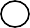 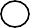 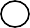 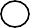 4(a) Topluluk (Avukat/Noter) (506 SK Mülga 86. Md) Yurtdışı Topluluk (5510 SK 5. Md (g) Bendi)Kısmi Süreli Çalışanlardan Ay İçerisinde Eksik Kalan Günlerini İsteğe Bağlı Olarak Ödeyenler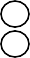 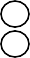 5510 SK EK-5. Md.5510 SK EK-6. Md.    2925 SK Kapsamındaki Tarım SigortalılarıSigortalı BilgileriBorcun Ödenme ŞekliTalep Edilen Taksit Sayısı:Peşin	:                                               12 (Oniki) Taksit :	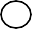 6 (Altı) Taksit	:                           18 (Onsekiz) Taksit	:  9 (Dokuz) Taksit :		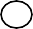  Bozma koşulu oluşmamış ve taksit ödemeleri devam eden 7143 sayılı Kanunun kapsamındaki yapılandırma anlaşmamın bozularak yeni yapılandırma anlaşmasına dahil edilmesini istiyorum.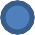 Borçlarımı bu formdaki tercihlerime uygun olarak ödemeyi talep ediyorum. (Bu formu doldurmadan önce lütfen “Açıklamalar” bölümünü okuyunuz.)… / … / 2020İMZA1/2AçıklamalarBaşvuru formu, en geç 31/12/2020 tarihine kadar (bu tarih dahil) sigortalının bağlı bulunduğu sosyal güvenlik il müdürlüğüne/sosyal güvenlik merkezine elden verilecek veya posta kanalıyla gönderilecektir.Başvuruların posta yolu ile yapılması halinde; taahhütlü, iadeli taahhütlü, PTT Kargo ya da APS yolunun tercih edildiği durumlarda, başvuru formunun postaya verildiği tarih Kuruma verildiği tarih olarak kabul edilecektir. Buna karşın, adi posta yolunun tercih edilmiş olması halinde, başvuru formunun Kurum evrak kayıtlarına giriş tarihi Kuruma verildiği tarih olarak kabul edilecektir.Yapılandırılan borçlar için peşin ya da taksitle ödeme seçeneklerinden biri tercih edilecek ve 18 eşittaksite kadar, taksitlendirme talebinde bulunulabilecektir.Peşin ödeme seçeneğinin tercih edilmesi halinde, kapsama giren borçların tamamının en geç 1/3/2021 tarihine kadar (bu tarih dahil) ödenmesi şarttır. Taksitle ödeme seçeneğinin tercih edilmesi halinde, yeniden yapılandırmaya esas toplam borç tutarına, altı eşit taksit için % 4,5, dokuz eşit taksit için % 8,3, oniki eşit taksit için %10,5, onsekiz eşit taksit için %15 taksitlendirme farkı ilave edilecek olup, ilk taksit ödeme süresi 1/3/2021 tarihinde sona erecektir.Yapılandırılan prim borçları için 18 eşit taksite kadar, taksitlendirme talebinde bulunulabilecektir.Taksitle ödeme yolunun tercih edilmesi halinde, taksitler ikişer aylık dönemler itibariyle ödenecektir.Başvuru formunda borcun kaç taksitte ödeneceğinin belirtilmemiş olması halinde, azami taksit süresi içinde ödenmek istenildiği kabul edilecektir.Peşin ödeme yolu tercih edilmiş olmasına rağmen, 1/3/2021 tarihine kadar (bu tarih dahil) başvuruda bulunulması halinde ödeme planı talep edilecek taksit sayısına göre güncellenebilecektir.Başvuru sırasında hesaplanan borcun taksitler halinde ödeneceğinin beyan edilmesine rağmen kapsama giren borcun tamamının ilk taksit ödeme süresi içinde peşin olarak ödenmesi durumunda peşin ödeme hükümleri uygulanacak olup, tercih edilen taksit süresinden daha kısa taksit süresi içinde ödenecek olması halinde ise ödemesi yapılan taksite en yakın vade üzerinden yapılandırma borcu hesaplanacaktır.İhlale girmemiş olması şartıyla, ödenmeyen veya eksik ödenen taksitlerin en son taksitlendirme süresini izleyen ayın sonuna kadar 6183 sayılı Kanunun 51 inci maddesinde belirtilen geç ödeme zammı ile birlikte ödenmemesi halinde kalan taksitlerin ödeme hakkı kaybedilir.Taksitle ödeme yolunun tercih edilmesi halinde taksitlendirilen borcun ilk iki taksitinin süresi içinde ve tam ödenmemesi halinde yapılandırma taahhüdü ihlal edilmiş sayılacaktır.Borçlarını yapılandıranlar, ilk yapılandırma taksitini ödemeleri durumunda genel sağlık sigortasından yararlanmaya başlarlar. Ancak yapılandırma borcu dışında 60 günden fazla prim ve prime ilişkin borcu bulunanlar, yapılandırılan borca ilişkin taksitleri düzenli ödeseler bile genel sağlık sigortasından faydalanamazlar.13-7020 sayılı Kanuna göre yapılandırması devam eden sigortalıların ilgili yapılandırma kapsamına giren dönem borçları için bu yapılandırmadan yararlanmaları mümkün değildir. İlgili yapılandırmalar sonrası oluşan prim borçları için 7256 sayılı Kanundan yararlanacaklardır.14-Kapsama giren borçlarla ilgili dava açılmış ise davalardan feragat edildiğine dair mahkemeye hitaben yazılarak ilgili mahkemeye verilen havaleli dilekçenin bir onaylı örneğinin ya da Ek 6/a’ da yer alan taahhütnamenin başvuruda bulunulan birime verilmesi gerekmektedir.2/2Ek:1/g5510 SAYILI KANUNUN EK 9 UNCU MADDESİ KAPSAMINDA 10 GÜNDEN FAZLA SİGORTALI ÇALIŞTIRAN İŞVERENLERİN 7256 SAYILI KANUN KAPSAMINDA BORÇLARININ YAPILANDIRILMASINA İLİŞKİN BAŞVURU FORMUSOSYAL GÜVENLİK KURUMU BAŞKANLIĞI……………….. SOSYAL GÜVENLİK İL MÜDÜRLÜĞÜNE.……………….. SOSYAL GÜVENLİK MERKEZİNEİşveren BilgileriBorcun Ödenme ŞekliTalep Edilen Taksit Sayısı:Peşin	:                                 12 (Oniki) Taksit	: 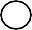 6 (Altı) Taksit	:                           18 (Onsekiz) Taksit	:  9 (Dokuz) Taksit	: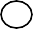 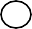 Bu Kanuna göre ödenmesi gereken taksitlerin ilk ikisini süresinde ödememiz koşuluyla, bir takvim yılında ikiden fazla vadesinde ödememe ya da eksik ödeme yapmamız halinde madde hükümlerine göre yapılandırılan borçlarımıza ilişkin kalan taksitlerimizi ödeme hakkını kaybedeceğimizi biliyor, iletişim bilgilerimizin bilgilendirme amacıyla kullanılmasına izin veriyoruz. Yapılandırılan borçlarımızla ilgili olarak, dava açmayacağımızı ve açmış olduğumuz tüm davalardan vazgeçtiğimizi bildirir, Müdürlüğünüzde/Merkezinizde işlem gören ve yukarıda sicil numarası belirtilen işyerimden kaynaklanan borçlarımı bu formdaki tercihlerime uygun olarak ödemeyi talep eder, gereğinin yapılmasını arz ederiz.… / … / 2020İMZA1/2AçıklamalarBaşvuru formu, en geç 31/12/2020 tarihine kadar işverenin bağlı bulunduğu sosyal güvenlik il müdürlüğüne/sosyal güvenlik merkezine elden verilecek veya posta kanalıyla gönderilecektir.Başvuruların posta yolu ile yapılması halinde; taahhütlü, iadeli taahhütlü, PTT Kargo ya da APS yolunun tercih edildiği durumlarda, başvuru formunun postaya verildiği tarih Kuruma verildiği tarih olarak kabul edilecektir. Buna karşın, adi posta yolunun tercih edilmiş olması halinde, başvuru formunun Kurum evrak kayıtlarına giriş tarihi Kuruma verildiği tarih olarak kabul edilecektir.Yapılandırılan borçlar için peşin ya da taksitle ödeme seçeneklerinden biri tercih edilecek ve 18 eşit taksite kadar, taksitlendirme talebinde bulunulabilecektir.Peşin ödeme seçeneğinin tercih edilmesi halinde, kapsama giren borçların tamamının en geç 1/3/2021 (28/2/2021 tarihi hafta sonuna denk geldiğinden) tarihine kadar ödenmesi şarttır. Taksitle ödeme seçeneğinin tercih edilmesi halinde, yeniden yapılandırmaya esas toplam borç tutarına, altı eşit taksit için % 4,5, dokuz eşit taksit için % 8,3, oniki eşit taksit için %10,5, onsekiz eşit taksit için%15 taksitlendirme farkı ilave edilecek olup, ilk taksit ödeme süresi 1/3/2021 (28/2/2021 tarihi haftasonuna denk geldiğinden) tarihinde sona erecektir.Taksitler ikişer aylık dönemler itibariyle ödenecektir.Başvuru formunda borcun kaç taksitte ödeneceğinin belirtilmemiş olması halinde, azami taksit süresi içinde ödenmek istenildiği kabul edilecektir.Peşin ödeme yolu tercih edilmiş olmasına rağmen, 1/3/2021 (28/2/2021 tarihi hafta sonuna denk geldiğinden) tarihine kadar başvuruda bulunulması halinde ödeme planı talep edilecek taksit sayısına göre güncellenebilecektir.Kapsama giren borçlarla ilgili dava açılmış ise davalardan feragat edildiğine dair mahkemeye hitaben yazılarak ilgili mahkemeye verilen havaleli dilekçenin bir onaylı örneğinin ya da Ek:6/a’ da yer alan taahhütnamenin başvuruda bulunulan birime verilmesi gerekmektedir .Başvuru sırasında, hesaplanan borcun taksitler halinde ödeneceğinin beyan edilmesine rağmen, kapsama giren borcun tamamının 1/3/2021 (28/2/2021 tarihi hafta sonuna denk geldiğinden) tarihine kadar peşin olarak veya tercih edilen taksit süresinden daha kısa taksit süresi içinde ödenecek olması halinde, ilgili borçlar bankaların borç kapatma menüsünden ödenebilecektir.Taksitle ödeme yolunun tercih edilmesi halinde taksitlendirilen borcun, ilk iki taksitinin süresi içinde ve tam ödenmemesi halinde yapılandırma taahhüdü ihlal edilmiş sayılacaktır.İlk iki taksit süresinde ve tam olarak ödenmesine rağmen diğer taksitlerin bir takvim yılında ikiden fazla vadesinde ödememesi ya da eksik ödemesi hâlinde, yapılandırma taahhüdü ihlal edilmiş sayılacaktır.Yılsonuna denk gelen taksitlerin ilgili yıla ait son ödeme tarihlerinin resmi tatile gelmesi veya ilgili merciler tarafından ödeme sürelerinin uzatılması hallerinde taksitler ait olduğu yıl için ihlal nedeni olarak değerlendirilecektir.Ödeme planları oluşturulduktan sonra ödenecek tutarlar banka ekranlarına yansıtılacağından, ödeme planları tebliğ edilememiş borçluların her ne kadar ödeme planları taraflarına ulaşmamış olsa bile banka kanalıyla ödeme yapmaları mümkün olacaktır.2/2Ek:1/h5326 SAYILI KABAHATLER KANUNA GÖRE TARIMSAL KESİNTİ SORUMLULARINA İDARİ PARA CEZASI BORÇLARININ 7256 SAYILI KANUN KAPSAMINDA YAPILANDIRILMASINA DAİRBAŞVURU FORMUSOSYAL GÜVENLİK KURUMU BAŞKANLIĞI……………. SOSYAL GÜVENLİK İL MÜDÜRLÜĞÜNE.…………. SOSYAL GÜVENLİK MERKEZİNETarımsal Kesinti Sorumlusunun BilgileriTarımsal Kesinti Sorumlusu Sicil NumarasıBorcun Türü ve Ödenme ŞekliBu bölümü doldurmadan önce “Açıklamalar” bölümünü okuyunuz.Yukarıda Tarımsal kesinti sorumlusu sicil numaram ile belirtilen ve tarımsal kesinti sorumluluğumdan kaynaklanan İdari Para Cezası borçlarını bu formdaki tercihe uygun olarak 7256 sayılı Kanun kapsamında yapılandırılmasını talep ediyorum.Tarımsal kesinti sorumlusu veyaVekilininAdı-Soyadı ve İmzası/Mühür veyaKaşesi. … / .… / ……ONAY/ İMZA1/2AÇIKLAMALARBaşvuru formu, en geç 31/12/2020 tarihine kadar elden ya da posta yoluyla tarımsal kesinti sorumlusunun bağlı bulunduğu sosyal güvenlik il müdürlüğüne/sosyal güvenlik merkezine gönderilecektir.Başvuruların posta yolu ile yapılması halinde; taahhütlü, iadeli taahhütlü, PTT Kargo ya da APS gönderilerinin tercih edildiği durumlarda, başvuru formunun postaya verildiği tarih Kuruma verildiği tarih olarak kabul edilecektir. Buna karşın, adi posta yolunun tercih edilmiş olması halinde, başvuru formunun Kurum evrak kayıtlarına giriş tarihi Kuruma verildiği tarih olarak kabul edilecektir.Taksitle ödeme seçeneğinin tercih edilmesi halinde 7256 Sayılı Kanun kapsamına giren borçların 6, 9, 12 ve 18 eşit taksitte ödenmesi mümkün bulunduğundan, başvuru formunda bahse konu taksit sürelerinden seçilebilecek birinin tercih edilmesi gerekmektedir.Başvuru formunda borcun ne şekilde ödeneceğinin veya taksitle ödeme yolunun seçilmesine rağmen borcun kaç taksitte ödeneceğinin beyan edilmemesi halinde, borcun seçilebilecek azami taksit süresi içinde ödeneceğinin kabul edildiği varsayılacaktır.Kapsama giren borçlarla ilgili dava açılmış ise davalardan feragat edildiğine dair taahhütnamenin (Ek:6/a) ya da ilgili mahkemeye hitaben yazılı olarak verilen havaleli dilekçenin onaylı bir örneğinin başvuruda bulunulan sosyal güvenlik il müdürlüğüne/sosyal güvenlik merkezine verilmesi gerekmektedir.Peşin ödeme seçeneğinin tercih edilmesi halinde, kapsama giren borçların tamamının en geç 1/3/2021 tarihine kadar ödenmesi gerekmektedir.Taksitle ödeme seçeneğinin tercih edilmesi halinde, yeniden yapılandırmaya esas toplam borç tutarına; altı eşit taksit için % 4,5, dokuz eşit taksit için % 8,3, oniki eşit taksit için%10,5, onsekiz eşit taksit için %15 taksitlendirme farkı ilave edilecektir.Taksitle ödeme yükümlülüğünün tercih edilmesi durumunda ilk taksit ödeme yükümlülüğü 1/3/2021 tarihinde sona ermekte olup diğer taksitler ikişer aylık dönemlere halinde ödenecektir.Taksitlerin ödeme vadesinin son gününün resmi tatile rastlaması halinde süre, resmi tatili izleyen ilk iş günü mesai saati sonunda bitecektir.İlk taksit ödeme süresi içerisinde tamamen ödenmesi halinde katsayı uygulanmaz ve fer’i alacaklar yerine Yİ-ÜFE aylık değişim oranları esas alınarak hesaplanacak tutarların (bu Kanunun 4 üncü maddesine göre fer’i alacaklar yerine Yİ-ÜFE aylık değişim oranları esas alınarak hesaplanacak tutar ile birlikte hesaplanan gecikme faizi dâhil) %90’ının tahsilinden vazgeçilir.Hesaplanan borcun taksitler halinde ödeneceğinin beyan edilmesine rağmen, borcun tamamının tercih edilen taksit sayısından daha kısa süre içinde ödenecek olması halinde, öncelikle taksitlendirme farkı ilgili taksit sayısına ilişkin katsayıya göre yeniden hesap edilecek, ardından kalan taksit tutarları ilgili katsayıya göre hesaplanan bakiye taksitlendirme farkı üzerinden tahsil edilecektir.İhlale girmemiş olması şartıyla, ödenmeyen veya eksik ödenen taksitlerin en son taksitlendirme süresini izleyen ayın sonuna kadar 6183 sayılı Kanunun 51 inci maddesinde belirtilen geç ödeme zammı ile birlikte ödenmemesi halinde kalan taksitlerin ödeme hakkı kaybedilir.Taksitle ödeme yolunun tercih edilmesi halinde taksitlendirilen borcun ilk iki taksitinin süresi içinde ve tam ödenmemesi halinde yapılandırma taahhüdü ihlal edilmiş sayılacaktır.2/2FAZLA VE YERSİZ ÖDENEN İŞ GÖREMEZLİK ÖDENEĞİ, GELİR VE AYLIKBORÇLARININ YAPILANDIRILMASINA İLİŞKİN BAŞVURU FORMUEk: 1/lSOSYAL GÜVENLİK KURUMU BAŞKANLIĞIKAMU GÖREVLİLERİ ÖDEMELER DAİRE BAŞKANLIĞINA……………….. SOSYAL GÜVENLİK İL MÜDÜRLÜĞÜNE.……………….. SOSYAL GÜVENLİK MERKEZİNESigortalı BilgileriBorcun Ödenme Şekli*Bu bölümü doldurmadan önce lütfen “Açıklamalar” bölümünü okuyunuz.Aylıktan Kesilecek	Banka KanalıylaBu Kanuna göre ödenmesi gereken taksitlerin ilk ikisini süresinde ödemem koşuluyla, bir takvim yılında ikiden fazla vadesinde ödememe ya da eksik ödeme yapmam halinde madde hükümlerine göre yapılandırılan borçlarıma ilişkin kalan taksitlerimi ödeme hakkını kaybedeceğimi biliyor, iletişim bilgilerimin bilgilendirme amacıyla kullanılmasına izin veriyorum. Yapılandırılan borçlarımla ilgili olarak, dava açmayacağımı ve açmış olduğum tüm davalardan vazgeçtiğimi bildirir, Müdürlüğünüzde/Merkezinizde işlem gören ve yersiz ödemeden kaynaklanan borçlarımı bu formdaki tercihlerime uygun olarak ödemeyi talep eder, gereğinin yapılmasını arz ederim.… /… / 2020İMZA1/2Açıklamalar:Başvuru formu, en geç 31/12/2020 tarihine kadar 5510 sayılı Kanunun 4 üncü maddesinin birinci fıkrasının (a) ve (b) bendi kapsamındaki sigortalıların ikametgahının bulunduğu sosyal güvenlik il müdürlüğüne/sosyal güvenlik merkezine, 4 üncü maddesinin birinci fıkrasının (c) bendi kapsamındaki sigortalıların ise, “Mithatpaşa Caddesi No:7 Sıhhiye/Ankara” adresinde bulunan Emeklilik Hizmetleri Genel Müdürlüğü Kamu Görevlileri Ödemeler Daire Başkanlığına, elden veya posta yoluyla gönderilecektir.Başvuruların; taahhütlü, iadeli taahhütlü ya da APS olarak posta yolu ile yapılması halinde, başvuru formunun postaya verildiği tarih Kuruma verildiği tarih olarak kabul edilecektir. Buna karşın, adi posta yolunun tercih edilmiş olması halinde, başvuru formunun Kurum evrak kayıtlarına giriş tarihi Kuruma verildiği tarih olarak kabul edilecektir.Yapılandırılan borçlar için peşin veya taksitle ödeme seçeneklerinden biri tercihedilecektir.Peşin ödeme seçeneğinin tercih edilmesi halinde, kapsama giren borçların tamamının en geç 1/3/2021 (28/2/2021 tarihi hafta sonuna denk geldiğinden) tarihine kadar ödenmesi şarttır. Taksitle ödeme seçeneğinin tercih edilmesi halinde, yeniden yapılandırmaya esas toplam borç tutarına, altı eşit taksit için % 4,5, dokuz eşit taksit için % 8,3, oniki eşit taksit için %10,5, onsekiz eşit taksit için %15 taksitlendirme farkı ilave edilecek olup, ilk taksit ödeme süresi 1/3/2021 (28/2/2021 tarihi hafta sonuna denk geldiğinden) tarihinde sona erecektir.Yapılandırılan borçlar için 18 eşit taksite kadar, taksitlendirme talebindebulunulabilecektir.Taksitle ödeme yolunun tercih edilmesi halinde, taksitler ikişer aylık dönemler itibariyle ödenecektir.Başvuru formunda borcun ne şekilde ödeneceğinin belirtilmemiş olması halinde, borcun seçilebilecek azami taksit süresi içinde ödenmek istenildiği kabul edilecektir.Peşin ödeme yolu tercih edilmiş olmasına rağmen, 1/3/2021 (28/2/2021 tarihi hafta sonuna denk geldiğinden) tarihine kadar başvuruda bulunulması halinde peşin ödeme başvuruları, talep edilecek taksit sayısına göre taksitlendirilecektir.Başvuru sırasında hesaplanan borcun taksitler halinde ödeneceğinin beyan edilmesine rağmen kapsama giren borcun tamamının ilk taksit ödeme süresi içinde peşin olarak ödenmesi durumunda peşin ödeme hükümleri uygulanacak olup, tercih edilen taksit süresinden daha kısa taksit süresi içinde ödenecek olması halinde ise ödemesi yapılan taksite en yakın vade üzerinden yapılandırma borcu hesaplanacaktır.Bir takvim yılı içinde ikiden fazla taksitin süresi içinde ödenmemesi veya bir takvim yılı içinde ikiden fazla olmamak kaydıyla ödenmeyen taksitlerin en son taksitlendirme süresini izleyen ayın sonuna kadar ödenmemesi halinde kalan taksitlerin ödeme hakkı kaybedilmiş sayılır.2/2Ek: 1/iİŞ KAZASI VE MESLEK HASTALIĞI, MALULLÜK VE ÖLÜM HALLERİ İLE GENEL SAĞLIK SİGORTALISINA VE BUNLARIN BAKMAKLA YÜKÜMLÜ OLDUĞU KİŞİLERE YÖNELİK FİİLLERNEDENİYLE ÖDENMEKLE YÜKÜMLÜ BULUNULAN BORÇLAR İÇİN YAPILANDIRMA BAŞVURU FORMUSOSYAL GÜVENLİK KURUMU BAŞKANLIĞI………….. SOSYAL GÜVENLİK İL MÜDÜRLÜĞÜNE………….. SOSYAL GÜVENLİK MERKEZİNEBorçlu Bilgileriİşyeri Sicil NumarasıBorcun Ödeme Şekli*Bu bölümü doldurmadan önce lütfen “Açıklamalar” bölümünü okuyunuz.Aylıktan KesilecekBanka Kanalıyla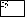 Borçlarımı bu formdaki tercihime uygun olarak ödemeyi kabul ve taahhüt ediyorum.…./…../…..İMZA1/2AçıklamalarBaşvuru formu, en geç 31/12/2020 tarihi mesai bitim tarihine kadar tahsilatı takip eden Sosyal Güvenlik İl Müdürlüğüne/Sosyal Güvenlik Merkezine elden verilecek veya posta kanalıyla gönderilecektir.Başvuruların posta yolu ile yapılması halinde; taahhütlü, iadeli taahhütlü, PTT Kargo ya da APS gönderilerinin tercih edildiği durumlarda, başvuru formunun postaya verildiği tarih Kuruma verildiği tarih olarak kabul edilecektir. Buna karşın, adi posta yolunun tercih edilmiş olması halinde, başvuru formunun Kurum evrak kayıtlarına giriş tarihi Kuruma verildiği tarih olarak kabul edilecektir.Yapılandırılan borçlar için peşin ödeme veya taksitle ödeme seçeneklerinden biri tercih edilecektir.Peşin ödeme seçeneğinin tercih edilmesi halinde, kapsama giren borçların tamamının en geç 01/03/2021 tarihi mesai bitimine kadar ödenmesi şarttır. Taksitle ödeme seçeneğinin tercih edilmesi halinde, yeniden yapılandırmaya esas toplam borç tutarına altı eşit taksit için %4,5,dokuz eşit taksit için %8,3,oniki eşit taksit için %10,5,onsekiz eşit taksit için %15, taksitlendirme farkı ilave edilecek olup, ilk taksit ödeme süresi 01/03/2021 tarihi mesai bitiminde sona erecektir.Taksitle ödeme yolunun tercih edilmesi halinde, taksitler ikişer aylık dönemler itibariyle ödenecektir. (Kanundaki istisnalar saklı kalmak üzere)Başvuru formunda borcun ne şekilde ödeneceğinin belirtilmemiş olması halinde, borcun seçilebilecek azami taksit süresi içinde ödenmek istenildiği kabul edilecektir.Kapsama giren borçlar için peşin ödeme yolu tercih edilmiş olmasına rağmen, en geç 01/03/2021 tarihi mesai bitimine kadar başvuruda bulunulması halinde, peşin ödeme başvuruları, talep edilecek taksit sayısına göre taksitlendirilecektir.Taksitle ödeme yolunun tercih edilmesi halinde taksitlendirilen borcun ilk iki taksitinin süresi içinde ve tam ödenmemesi halinde yapılandırma taahhüdü ihlal edilmiş sayılacaktır.İlk iki taksit süresinde ve tam olarak ödenmesine rağmen diğer taksitlerin bir takvim yılında ikiden fazla vadesinde ödememesi ya da eksik ödemesi hâlinde, yapılandırma taahhüdü ihlal edilmiş sayılacaktır.2/2EK-2YILLAR İTİBARIYLA Yİ-ÜFE AYLIK DEĞİŞİM ORANLARI (%)7256 sayılı Kanunun 1 inci maddesinin ikinci fıkrasının (ç) bendi gereğince, 1/11/2016 tarihinden Kanunun yayımlandığı ay dahil Yİ-ÜFE aylık değişim oranı olarak aylık 0,35 oranı dikkate alınmıştır.EK:3SOSYAL GÜVENLİK KURUMU BAŞKANLIĞI……... Sosyal Güvenlik İl Müdürlüğü……... Sosyal Güvenlik Merkezi7256 SAYILI KANUN KAPSAMINDAKİ BELEDİYELERİN VE BUNLARA BAĞLI KAMU TÜ)EL KİŞİLİĞİNE AİT YAPILANDIRILAN BORÇLARIN KONSOLİDE EDİLMİŞ ÖDEME PLANIMEMUR	SERVİS SORUMLUSU	MÜDÜR YRD.	ÜNİTE AMİRİEk:4/aKonu: Alt işverenin başvurusu üzerine asıl işverenin muvafakatiSOSYAL GÜVENLİK KURUMU BAŞKANLIĞI………SOSYAL GÜVENLİK İL MÜDÜRLÜĞÜNE........................ SOSYAL GÜVENLİK MERKEZİNETAAHHÜTNAMEMüdürlüğünüzde/Merkezinizde işlem görmekte olan	sicilnumaralı işyerimizin .......... nolu alt işvereni olan ...................................................................................ile 5510 sayılı Kanunun 12 nci maddesi hükmüne istinaden müşterek ve müteselsil borçlu bulunduğumuz toplam ………………………... TL borcumuzun, söz konusu alt işverene ait olan kısmının münferiden 7256 sayılı Kanun kapsamında değerlendirilmesi talebine işveren olarak muvafakat eder, anılan Kanun maddeleri hükümlerine göre borcunu ödememesi halinde müştereken ve müteselsilen borçlu bulunduğumuzu, bu konuda ileride itirazda bulunmayacağımızı ve ihtilaf yaratmayacağımızı kabul ve taahhüt ederiz.…/ ... / 2020Adı Soyadı/ Unvanı İ m z aAdres:Tel:Ek: 4/bKonu: Asıl işverence yapılan başvuruya istinaden alt işveren olarak başvuruda bulunulmayacağına dair dilekçeSOSYAL GÜVENLİK KURUMU BAŞKANLIĞI................. SOSYAL GÜVENLİK İL MÜDÜRLÜĞÜNE........................ SOSYAL GÜVENLİK MERKEZİNETAAHHÜTNAMEMüdürlüğünüzün/Merkezinizin	sicil numaralı işyerinde işlemgören  .........................................................................................................’nin        alt   işveren numarasıile faaliyette bulunmaktayım.Asıl işverenin, alt işvereni olarak çalıştırdığım sigortalılardan dolayı Kurumunuza olan borçlarımı 7256 sayılı Kanunun kapsamında ödemek üzere başvuruda bulunması nedeniyle, söz konusu işyerinden dolayı alt işveren sıfatımdan kaynaklanan borçlarım için anılan Kanun hükümlerinden yararlanmak amacıyla ayrıca başvuruda bulunmayacağımı, bu borcun asıl işveren tarafından anılan Kanun hükümlerine göre ödenmemesi halinde, Kurumunuza karşı herhangi bir itirazda bulunmayacağımı ve bundan dolayı ihtilaf yaratmayacağımı beyan ve taahhüt ederim.…/ ... / 2020Alt İşveren Adı Soyadı / Unvanıİ m z aAdres :Tel    :Ek:5T.C.…….. SOSYAL GÜVENLİK İL MÜDÜRLÜĞÜNE…….. SOSYAL GÜVENLİK MERKEZİNEÜnitenize olan………………..dönemi/ayına ilişkin…………… TL tutarında 7256 sayılı Kanun kapsamındaki borcum ile ilgili …/…./…. tarihinde yapılandırma başvurusunda bulunmuş olduğumdan, kapsama giren borçlarımla ilgili tatbik edilen hacizlere konu aşağıda ayrıntısı belirtilen mallarımın 6183 sayılı Kanun hükümlerine göre Kurumunuzca satışı yapılarak satış bedelinin yapılandırma kapsamında borcuma mahsup edilmesini ve bu konuda herhangi bir dava açmayacağımı beyan ve taahhüt ediyorum.Gerekli işlemin yapılmasını arz ve talep ederim.…./.…./…..Adı Soyadı/UnvanıAdres	:TC Kimlik No	:Vergi Kimlik No :SATIŞI İSTENİLEN MALIN ÖZELLİĞİ……………………………………………………Ek:6/aKonu: Kapsama Giren Borçlar Dolayısıyla Açılan Davadan Vazgeçildiğine Dair TaahhütnameSOSYAL GÜVENLİK KURUMU BAŞKANLIĞI................  SOSYAL GÜVENLİK İL MÜDÜRLÜĞÜNE........................ SOSYAL GÜVENLİK MERKEZİNEMüdürlüğünüzde/Merkezinizde işlem görmekte olan ................................................................sicil numaralı işyerimden/sigortalılığımdan kaynaklanan ve 7256 sayılı Kanun kapsamına giren borçlarım	hakkında	yargı	nezdinde	ihtilaf	yaratmayacağımı ve………………………………………………mahkemesinde ……………. tarihinde ……./…… Esas numarasında açmış olduğum davadan feragat ettiğimi beyan ve taahhüt eder ve iş bu davadan feragat dilekçemin yukarıda belirttiğim mahkemeye intikalini arz ederim.... / ... / 2020İşverenin /Alt İşverenin/Sigortalının Adı Soyadı / Unvanıİ m z aVergi Kimlik No/T.C. Kimlik No:……………………………………Ek:6/bT.C.SOSYAL GÜVENLİK KURUMU BAŞKANLIĞI…………SOSYAL GÜVENLİK İL MÜDÜRLÜ................. SOSYAL GÜVENLİKMERKEZİKonu: Yapılandırma Kapsamına Giren Borçlar Nedeniyle Açılan Davadan Vazgeçildiğine Dair Taahhütname…………………………………….….MAHKEMESİ HAKİMLİĞİNE……………….Müdürlüğümüz/Merkezimiz aleyhine …………………………..Vergi/Kimlik numaralı davalı…………………………………………………………tarafından	Mahkemenizde açılmış olan……..…/…….. Esas numaralı davadan, feragat edildiğine ilişkin taahhütname 7256 sayılı Kanunun 3 üncü maddesinin on üçüncü fıkrası gereği ilişikte sunulmuştur.Takdirlerinize arz ederim.Ek: Taahhütnameİ M Z AT.C.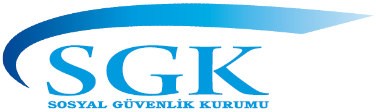 SOSYAL GÜVENLİK KURUMU BAŞKANLIĞI……………… Sosyal Güvenlik İl Müdürlüğü……………. Sosyal Güvenlik Merkezi SAĞLIK BELGESİBelgenin Düzenlendiği Tarih	:	……/…../……. Belgenin Son Geçerlilik Tarihi  :		.. .…/…../…….Adı Soyadı/UnvanıİŞVERENİNORTAĞIN / İŞVEREN VEKİLİNİN / KANUNİ TEMSİLCİNİN / ALT İŞVERENİNAdı Soyadı/UnvanıAdresSemt ............... İlçe ...................Şehir ............... Posta Kodu .................Semt ............... İlçe...................Şehir ............... Posta Kodu..............Telefon0 ( .....) .........................0 ( ..... )............................Faks0 ( .....) .........................0 ( ..... )...........................Cep0 ( .....) .........................0 ( ..... )...........................e-Posta AdresiT.C. Kimlik NoVergi Kimlik NoTicaret Sicil NoMİŞKOLU KODUİŞKOLU KODUİŞKOLU KODUİŞKOLU KODUÜNİTE KODUÜNİTE KODUÜNİTE KODUÜNİTE KODUİŞYERİ SIRA NUMARASIİŞYERİ SIRA NUMARASIİŞYERİ SIRA NUMARASIİŞYERİ SIRA NUMARASIİŞYERİ SIRA NUMARASIİŞYERİ SIRA NUMARASIİŞYERİ SIRA NUMARASIİL KODUİL KODUİL KODUİLÇEKODUİLÇEKODUKONTROLNOKONTROLNOARACI KODUARACI KODUARACI KODUMİŞKOLU KODUİŞKOLU KODUİŞKOLU KODUİŞKOLU KODUYENİYENİESKİESKİİŞYERİ SIRA NUMARASIİŞYERİ SIRA NUMARASIİŞYERİ SIRA NUMARASIİŞYERİ SIRA NUMARASIİŞYERİ SIRA NUMARASIİŞYERİ SIRA NUMARASIİŞYERİ SIRA NUMARASIİL KODUİL KODUİL KODUİLÇEKODUİLÇEKODUKONTROLNOKONTROLNOARACI KODUARACI KODUARACI KODUSigorta Primi(Sosyal Güvenlik Destek Primi ve Eksik İşçilik dâhil)Sigorta Primi(Sosyal Güvenlik Destek Primi ve Eksik İşçilik dâhil)Sigorta Primi(Sosyal Güvenlik Destek Primi ve Eksik İşçilik dâhil)Sigorta Primi(Sosyal Güvenlik Destek Primi ve Eksik İşçilik dâhil)Sigorta Primi(Sosyal Güvenlik Destek Primi ve Eksik İşçilik dâhil)Sigorta Primi(Sosyal Güvenlik Destek Primi ve Eksik İşçilik dâhil)Sigorta Primi(Sosyal Güvenlik Destek Primi ve Eksik İşçilik dâhil)Sigorta Primi(Sosyal Güvenlik Destek Primi ve Eksik İşçilik dâhil)Sigorta Primi(Sosyal Güvenlik Destek Primi ve Eksik İşçilik dâhil)Sigorta Primi(Sosyal Güvenlik Destek Primi ve Eksik İşçilik dâhil)Sigorta Primi(Sosyal Güvenlik Destek Primi ve Eksik İşçilik dâhil)Sigorta Primi(Sosyal Güvenlik Destek Primi ve Eksik İşçilik dâhil)İşsizlik Sigortası Primiİşsizlik Sigortası Primiİşsizlik Sigortası Primiİşsizlik Sigortası Primiİşsizlik Sigortası Primiİşsizlik Sigortası Primiİşsizlik Sigortası Primiİşsizlik Sigortası Primiİşsizlik Sigortası Primiİşsizlik Sigortası Primiİşsizlik Sigortası Primiİşsizlik Sigortası PrimiSigorta Primi(Sosyal Güvenlik Destek Primi ve Eksik İşçilik dâhil)Sigorta Primi(Sosyal Güvenlik Destek Primi ve Eksik İşçilik dâhil)Sigorta Primi(Sosyal Güvenlik Destek Primi ve Eksik İşçilik dâhil)Sigorta Primi(Sosyal Güvenlik Destek Primi ve Eksik İşçilik dâhil)Sigorta Primi(Sosyal Güvenlik Destek Primi ve Eksik İşçilik dâhil)Sigorta Primi(Sosyal Güvenlik Destek Primi ve Eksik İşçilik dâhil)Sigorta Primi(Sosyal Güvenlik Destek Primi ve Eksik İşçilik dâhil)Sigorta Primi(Sosyal Güvenlik Destek Primi ve Eksik İşçilik dâhil)Sigorta Primi(Sosyal Güvenlik Destek Primi ve Eksik İşçilik dâhil)Sigorta Primi(Sosyal Güvenlik Destek Primi ve Eksik İşçilik dâhil)Sigorta Primi(Sosyal Güvenlik Destek Primi ve Eksik İşçilik dâhil)Sigorta Primi(Sosyal Güvenlik Destek Primi ve Eksik İşçilik dâhil)İşsizlik Sigortası Primiİşsizlik Sigortası Primiİşsizlik Sigortası Primiİşsizlik Sigortası Primiİşsizlik Sigortası Primiİşsizlik Sigortası Primiİşsizlik Sigortası Primiİşsizlik Sigortası Primiİşsizlik Sigortası Primiİşsizlik Sigortası Primiİşsizlik Sigortası Primiİşsizlik Sigortası PrimiPeşinTaksit SayısıTaksit SayısıTaksit SayısıTaksit SayısıTaksit SayısıTaksit SayısıTaksit SayısıTaksit SayısıTaksit SayısıTaksit SayısıTaksit SayısıPeşinTaksit SayısıTaksit SayısıTaksit SayısıTaksit SayısıTaksit SayısıTaksit SayısıTaksit SayısıTaksit SayısıTaksit SayısıTaksit SayısıTaksit Sayısı691218243036486072120691218243036486072120İdari Para Cezasıİdari Para Cezasıİdari Para Cezasıİdari Para Cezasıİdari Para Cezasıİdari Para Cezasıİdari Para Cezasıİdari Para Cezasıİdari Para Cezasıİdari Para Cezasıİdari Para Cezasıİdari Para CezasıEğitime Katkı PayıEğitime Katkı PayıEğitime Katkı PayıEğitime Katkı PayıEğitime Katkı PayıEğitime Katkı PayıEğitime Katkı PayıEğitime Katkı PayıEğitime Katkı PayıEğitime Katkı PayıEğitime Katkı PayıEğitime Katkı PayıPeşinTaksit SayısıTaksit SayısıTaksit SayısıTaksit SayısıTaksit SayısıTaksit SayısıTaksit SayısıTaksit SayısıTaksit SayısıTaksit SayısıTaksit SayısıPeşinTaksit SayısıTaksit SayısıTaksit SayısıTaksit SayısıTaksit SayısıTaksit SayısıTaksit SayısıTaksit SayısıTaksit SayısıTaksit SayısıTaksit Sayısı691218243036486072120691218243036486072120Özel İşlem VergisiÖzel İşlem VergisiÖzel İşlem VergisiÖzel İşlem VergisiÖzel İşlem VergisiÖzel İşlem VergisiÖzel İşlem VergisiÖzel İşlem VergisiÖzel İşlem VergisiÖzel İşlem VergisiÖzel İşlem VergisiÖzel İşlem VergisiDamga VergisiDamga VergisiDamga VergisiDamga VergisiDamga VergisiDamga VergisiDamga VergisiDamga VergisiDamga VergisiDamga VergisiDamga VergisiDamga VergisiPeşinTaksit SayısıTaksit SayısıTaksit SayısıTaksit SayısıTaksit SayısıTaksit SayısıTaksit SayısıTaksit SayısıTaksit SayısıTaksit SayısıTaksit SayısıPeşinTaksit SayısıTaksit SayısıTaksit SayısıTaksit SayısıTaksit SayısıTaksit SayısıTaksit SayısıTaksit SayısıTaksit SayısıTaksit SayısıTaksit Sayısı6912182430364860721206912182430364860721206912182430364860721206912182430364860721206183 sayılı Kanuna göre tecil ve taksitlendirmesi devam eden borçlarımın da 7256 sayılı Kanun kapsamında yapılandırılmasını istiyorum6183 sayılı Kanuna göre tecil ve taksitlendirmesi devam eden borçlarımın da 7256 sayılı Kanun kapsamında yapılandırılmasını istiyorum6183 sayılı Kanuna göre tecil ve taksitlendirmesi devam eden borçlarımın da 7256 sayılı Kanun kapsamında yapılandırılmasını istiyorum6183 sayılı Kanuna göre tecil ve taksitlendirmesi devam eden borçlarımın da 7256 sayılı Kanun kapsamında yapılandırılmasını istiyorum6183 sayılı Kanuna göre tecil ve taksitlendirmesi devam eden borçlarımın da 7256 sayılı Kanun kapsamında yapılandırılmasını istiyorum6183 sayılı Kanuna göre tecil ve taksitlendirmesi devam eden borçlarımın da 7256 sayılı Kanun kapsamında yapılandırılmasını istiyorum6183 sayılı Kanuna göre tecil ve taksitlendirmesi devam eden borçlarımın da 7256 sayılı Kanun kapsamında yapılandırılmasını istiyorum6183 sayılı Kanuna göre tecil ve taksitlendirmesi devam eden borçlarımın da 7256 sayılı Kanun kapsamında yapılandırılmasını istiyorum6183 sayılı Kanuna göre tecil ve taksitlendirmesi devam eden borçlarımın da 7256 sayılı Kanun kapsamında yapılandırılmasını istiyorum6183 sayılı Kanuna göre tecil ve taksitlendirmesi devam eden borçlarımın da 7256 sayılı Kanun kapsamında yapılandırılmasını istiyorum6183 sayılı Kanuna göre tecil ve taksitlendirmesi devam eden borçlarımın da 7256 sayılı Kanun kapsamında yapılandırılmasını istiyorum6183 sayılı Kanuna göre tecil ve taksitlendirmesi devam eden borçlarımın da 7256 sayılı Kanun kapsamında yapılandırılmasını istiyorum6183 sayılı Kanuna göre tecil ve taksitlendirmesi devam eden borçlarımın da 7256 sayılı Kanun kapsamında yapılandırılmasını istiyorum6183 sayılı Kanuna göre tecil ve taksitlendirmesi devam eden borçlarımın da 7256 sayılı Kanun kapsamında yapılandırılmasını istiyorum6183 sayılı Kanuna göre tecil ve taksitlendirmesi devam eden borçlarımın da 7256 sayılı Kanun kapsamında yapılandırılmasını istiyorum6183 sayılı Kanuna göre tecil ve taksitlendirmesi devam eden borçlarımın da 7256 sayılı Kanun kapsamında yapılandırılmasını istiyorum6183 sayılı Kanuna göre tecil ve taksitlendirmesi devam eden borçlarımın da 7256 sayılı Kanun kapsamında yapılandırılmasını istiyorum6183 sayılı Kanuna göre tecil ve taksitlendirmesi devam eden borçlarımın da 7256 sayılı Kanun kapsamında yapılandırılmasını istiyorum6183 sayılı Kanuna göre tecil ve taksitlendirmesi devam eden borçlarımın da 7256 sayılı Kanun kapsamında yapılandırılmasını istiyorum6183 sayılı Kanuna göre tecil ve taksitlendirmesi devam eden borçlarımın da 7256 sayılı Kanun kapsamında yapılandırılmasını istiyorum6183 sayılı Kanuna göre tecil ve taksitlendirmesi devam eden borçlarımın da 7256 sayılı Kanun kapsamında yapılandırılmasını istiyorum6183 sayılı Kanuna göre tecil ve taksitlendirmesi devam eden borçlarımın da 7256 sayılı Kanun kapsamında yapılandırılmasını istiyorum6183 sayılı Kanuna göre tecil ve taksitlendirmesi devam eden borçlarımın da 7256 sayılı Kanun kapsamında yapılandırılmasını istiyorum6183 sayılı Kanuna göre tecil ve taksitlendirmesi devam eden borçlarımın da 7256 sayılı Kanun kapsamında yapılandırılmasını istiyorum6183 sayılı Kanuna göre tecil ve taksitlendirmesi devam eden borçlarımın da 7256 sayılı Kanun kapsamında yapılandırılmasını istiyorumAdı-SoyadıT.C. Kimlik NumarasıBağ-Kur NumarasıAdresİlçe……………	İl…………………Telefon No0 (……) …………………Faks No0 (……) …………………Cep Telefonu No0 (..….) …………………e-Posta AdresiSigorta PrimiSigorta PrimiSigorta PrimiSigorta PrimiSigorta PrimiSigorta PrimiSigorta PrimiSigorta PrimiSigorta PrimiSigorta PrimiSigorta PrimiSigorta PrimiSigorta PrimiSigorta PrimiSigorta PrimiSigorta PrimiSigorta PrimiPeşinPeşinPeşinTaksit SayısıTaksit SayısıTaksit SayısıTaksit SayısıTaksit SayısıTaksit SayısıTaksit SayısıTaksit SayısıTaksit SayısıTaksit SayısıTaksit SayısıTaksit SayısıTaksit SayısıTaksit Sayısı666999121212181818Kamu İdaresinin Adı/Unvanıİşveren veya Vekilinin Adı, Soyadı, UnvanıAdres...…………………………………………………………………………………….. Semt………….	İlçe…………Şehir………….	Posta Kodu……..Telefon0…...…………………Faks0..….…………………E-Posta AdresiVergi Kimlik NoÜNİTE KODUÜNİTE KODUÜNİTE KODUÜNİTE KODUSAYMANLIK VE KURUM NUMARASISAYMANLIK VE KURUM NUMARASISAYMANLIK VE KURUM NUMARASISAYMANLIK VE KURUM NUMARASISAYMANLIK VE KURUM NUMARASISAYMANLIK VE KURUM NUMARASISAYMANLIK VE KURUM NUMARASISAYMANLIK VE KURUM NUMARASISAYMANLIK VE KURUM NUMARASISAYMANLIK VE KURUM NUMARASISAYMANLIK VE KURUM NUMARASISAYMANLIK VE KURUM NUMARASIİL KODUİL KODUİL KODUİLÇEKODUİLÇEKODUKONT. NOKONT. NOYENİYENİESKİESKİSAYMANLIK VE KURUM NUMARASISAYMANLIK VE KURUM NUMARASISAYMANLIK VE KURUM NUMARASISAYMANLIK VE KURUM NUMARASISAYMANLIK VE KURUM NUMARASISAYMANLIK VE KURUM NUMARASISAYMANLIK VE KURUM NUMARASISAYMANLIK VE KURUM NUMARASISAYMANLIK VE KURUM NUMARASISAYMANLIK VE KURUM NUMARASISAYMANLIK VE KURUM NUMARASISAYMANLIK VE KURUM NUMARASIİL KODUİL KODUİL KODUİLÇEKODUİLÇEKODUKONT. NOKONT. NOEmekli Keseneği ve Kurum Karşılığı ile Sigorta PrimiEmekli Keseneği ve Kurum Karşılığı ile Sigorta PrimiEmekli Keseneği ve Kurum Karşılığı ile Sigorta PrimiEmekli Keseneği ve Kurum Karşılığı ile Sigorta PrimiEmekli Keseneği ve Kurum Karşılığı ile Sigorta PrimiEmekli Keseneği ve Kurum Karşılığı ile Sigorta PrimiEmekli Keseneği ve Kurum Karşılığı ile Sigorta PrimiEmekli Keseneği ve Kurum Karşılığı ile Sigorta PrimiEmekli Keseneği ve Kurum Karşılığı ile Sigorta PrimiEmekli Keseneği ve Kurum Karşılığı ile Sigorta PrimiEmekli Keseneği ve Kurum Karşılığı ile Sigorta PrimiEmekli Keseneği ve Kurum Karşılığı ile Sigorta PrimiEmekli Keseneği ve Kurum Karşılığı ile Sigorta PrimiTALEP EDİLEN TAKSİT SAYISITALEP EDİLEN TAKSİT SAYISITALEP EDİLEN TAKSİT SAYISITALEP EDİLEN TAKSİT SAYISITALEP EDİLEN TAKSİT SAYISITALEP EDİLEN TAKSİT SAYISITALEP EDİLEN TAKSİT SAYISITALEP EDİLEN TAKSİT SAYISITALEP EDİLEN TAKSİT SAYISITALEP EDİLEN TAKSİT SAYISITALEP EDİLEN TAKSİT SAYISITALEP EDİLEN TAKSİT SAYISITALEP EDİLEN TAKSİT SAYISIPEŞİN691218243036486072721207143 sayılı Kanuna göre yapılandırılan ve taksit ödemeleri devam edenborçların da 7256sayılı Kanunkapsamında yapılandırılmasını istiyorum.7143 sayılı Kanuna göre yapılandırılan ve taksit ödemeleri devam edenborçların da 7256sayılı Kanunkapsamında yapılandırılmasını istiyorum.7143 sayılı Kanuna göre yapılandırılan ve taksit ödemeleri devam edenborçların da 7256sayılı Kanunkapsamında yapılandırılmasını istiyorum.7143 sayılı Kanuna göre yapılandırılan ve taksit ödemeleri devam edenborçların da 7256sayılı Kanunkapsamında yapılandırılmasını istiyorum.7143 sayılı Kanuna göre yapılandırılan ve taksit ödemeleri devam edenborçların da 7256sayılı Kanunkapsamında yapılandırılmasını istiyorum.7143 sayılı Kanuna göre yapılandırılan ve taksit ödemeleri devam edenborçların da 7256sayılı Kanunkapsamında yapılandırılmasını istiyorum.7143 sayılı Kanuna göre yapılandırılan ve taksit ödemeleri devam edenborçların da 7256sayılı Kanunkapsamında yapılandırılmasını istiyorum.7143 sayılı Kanuna göre yapılandırılan ve taksit ödemeleri devam edenborçların da 7256sayılı Kanunkapsamında yapılandırılmasını istiyorum.7143 sayılı Kanuna göre yapılandırılan ve taksit ödemeleri devam edenborçların da 7256sayılı Kanunkapsamında yapılandırılmasını istiyorum.7143 sayılı Kanuna göre yapılandırılan ve taksit ödemeleri devam edenborçların da 7256sayılı Kanunkapsamında yapılandırılmasını istiyorum.7143 sayılı Kanuna göre yapılandırılan ve taksit ödemeleri devam edenborçların da 7256sayılı Kanunkapsamında yapılandırılmasını istiyorum.Kamu İdaresinin Adı/Unvanıİşveren veya Vekilinin Adı, Soyadı, UnvanıAdres...…………………………………………………………………………………….. Semt………….	İlçe…………Şehir………….	Posta Kodu……..Telefon0…...…………………Faks0..….…………………E-Posta AdresiVergi Kimlik NoÜNİTE KODUÜNİTE KODUÜNİTE KODUÜNİTE KODUSAYMANLIK VE KURUM NUMARASISAYMANLIK VE KURUM NUMARASISAYMANLIK VE KURUM NUMARASISAYMANLIK VE KURUM NUMARASISAYMANLIK VE KURUM NUMARASISAYMANLIK VE KURUM NUMARASISAYMANLIK VE KURUM NUMARASISAYMANLIK VE KURUM NUMARASISAYMANLIK VE KURUM NUMARASISAYMANLIK VE KURUM NUMARASISAYMANLIK VE KURUM NUMARASISAYMANLIK VE KURUM NUMARASIİL KODUİL KODUİL KODUİLÇEKODUİLÇEKODUKONT. NOKONT. NOYENİYENİESKİESKİSAYMANLIK VE KURUM NUMARASISAYMANLIK VE KURUM NUMARASISAYMANLIK VE KURUM NUMARASISAYMANLIK VE KURUM NUMARASISAYMANLIK VE KURUM NUMARASISAYMANLIK VE KURUM NUMARASISAYMANLIK VE KURUM NUMARASISAYMANLIK VE KURUM NUMARASISAYMANLIK VE KURUM NUMARASISAYMANLIK VE KURUM NUMARASISAYMANLIK VE KURUM NUMARASISAYMANLIK VE KURUM NUMARASIİL KODUİL KODUİL KODUİLÇEKODUİLÇEKODUKONT. NOKONT. NOFİİLİ HİZMET SÜRESİ ZAMMI VE İTİBARİ HİZMET SÜRESİ PRİM BORÇLARIFİİLİ HİZMET SÜRESİ ZAMMI VE İTİBARİ HİZMET SÜRESİ PRİM BORÇLARIFİİLİ HİZMET SÜRESİ ZAMMI VE İTİBARİ HİZMET SÜRESİ PRİM BORÇLARIFİİLİ HİZMET SÜRESİ ZAMMI VE İTİBARİ HİZMET SÜRESİ PRİM BORÇLARIFİİLİ HİZMET SÜRESİ ZAMMI VE İTİBARİ HİZMET SÜRESİ PRİM BORÇLARIFİİLİ HİZMET SÜRESİ ZAMMI VE İTİBARİ HİZMET SÜRESİ PRİM BORÇLARIFİİLİ HİZMET SÜRESİ ZAMMI VE İTİBARİ HİZMET SÜRESİ PRİM BORÇLARIFİİLİ HİZMET SÜRESİ ZAMMI VE İTİBARİ HİZMET SÜRESİ PRİM BORÇLARIFİİLİ HİZMET SÜRESİ ZAMMI VE İTİBARİ HİZMET SÜRESİ PRİM BORÇLARIFİİLİ HİZMET SÜRESİ ZAMMI VE İTİBARİ HİZMET SÜRESİ PRİM BORÇLARIFİİLİ HİZMET SÜRESİ ZAMMI VE İTİBARİ HİZMET SÜRESİ PRİM BORÇLARIFİİLİ HİZMET SÜRESİ ZAMMI VE İTİBARİ HİZMET SÜRESİ PRİM BORÇLARIFİİLİ HİZMET SÜRESİ ZAMMI VE İTİBARİ HİZMET SÜRESİ PRİM BORÇLARITALEP EDİLEN TAKSİT SAYISITALEP EDİLEN TAKSİT SAYISITALEP EDİLEN TAKSİT SAYISITALEP EDİLEN TAKSİT SAYISITALEP EDİLEN TAKSİT SAYISITALEP EDİLEN TAKSİT SAYISITALEP EDİLEN TAKSİT SAYISITALEP EDİLEN TAKSİT SAYISITALEP EDİLEN TAKSİT SAYISITALEP EDİLEN TAKSİT SAYISITALEP EDİLEN TAKSİT SAYISITALEP EDİLEN TAKSİT SAYISITALEP EDİLEN TAKSİT SAYISIPEŞİN691218243036486072721207143 sayılı Kanuna göre yapılandırılan ve taksit ödemeleri devam edenborçlarında 7256sayılı Kanunkapsamında yapılandırılmasını istiyorum.7143 sayılı Kanuna göre yapılandırılan ve taksit ödemeleri devam edenborçlarında 7256sayılı Kanunkapsamında yapılandırılmasını istiyorum.7143 sayılı Kanuna göre yapılandırılan ve taksit ödemeleri devam edenborçlarında 7256sayılı Kanunkapsamında yapılandırılmasını istiyorum.7143 sayılı Kanuna göre yapılandırılan ve taksit ödemeleri devam edenborçlarında 7256sayılı Kanunkapsamında yapılandırılmasını istiyorum.7143 sayılı Kanuna göre yapılandırılan ve taksit ödemeleri devam edenborçlarında 7256sayılı Kanunkapsamında yapılandırılmasını istiyorum.7143 sayılı Kanuna göre yapılandırılan ve taksit ödemeleri devam edenborçlarında 7256sayılı Kanunkapsamında yapılandırılmasını istiyorum.7143 sayılı Kanuna göre yapılandırılan ve taksit ödemeleri devam edenborçlarında 7256sayılı Kanunkapsamında yapılandırılmasını istiyorum.7143 sayılı Kanuna göre yapılandırılan ve taksit ödemeleri devam edenborçlarında 7256sayılı Kanunkapsamında yapılandırılmasını istiyorum.7143 sayılı Kanuna göre yapılandırılan ve taksit ödemeleri devam edenborçlarında 7256sayılı Kanunkapsamında yapılandırılmasını istiyorum.7143 sayılı Kanuna göre yapılandırılan ve taksit ödemeleri devam edenborçlarında 7256sayılı Kanunkapsamında yapılandırılmasını istiyorum.7143 sayılı Kanuna göre yapılandırılan ve taksit ödemeleri devam edenborçlarında 7256sayılı Kanunkapsamında yapılandırılmasını istiyorum.Kamu İdaresinin Adı/Unvanıİşveren veya Vekilinin Adı, Soyadı, UnvanıAdres...…………………………………………………………………………………….. Semt………….	İlçe…………Şehir………….	Posta Kodu……..Telefon0…...…………………Faks0..….…………………E-Posta AdresiVergi Kimlik NoÜNİTE KODUÜNİTE KODUÜNİTE KODUÜNİTE KODUSAYMANLIK VE KURUM NUMARASISAYMANLIK VE KURUM NUMARASISAYMANLIK VE KURUM NUMARASISAYMANLIK VE KURUM NUMARASISAYMANLIK VE KURUM NUMARASISAYMANLIK VE KURUM NUMARASISAYMANLIK VE KURUM NUMARASISAYMANLIK VE KURUM NUMARASISAYMANLIK VE KURUM NUMARASISAYMANLIK VE KURUM NUMARASISAYMANLIK VE KURUM NUMARASISAYMANLIK VE KURUM NUMARASIİL KODUİL KODUİL KODUİLÇEKODUİLÇEKODUKONT. NOKONT. NOYENİYENİESKİESKİSAYMANLIK VE KURUM NUMARASISAYMANLIK VE KURUM NUMARASISAYMANLIK VE KURUM NUMARASISAYMANLIK VE KURUM NUMARASISAYMANLIK VE KURUM NUMARASISAYMANLIK VE KURUM NUMARASISAYMANLIK VE KURUM NUMARASISAYMANLIK VE KURUM NUMARASISAYMANLIK VE KURUM NUMARASISAYMANLIK VE KURUM NUMARASISAYMANLIK VE KURUM NUMARASISAYMANLIK VE KURUM NUMARASIİL KODUİL KODUİL KODUİLÇEKODUİLÇEKODUKONT. NOKONT. NOİDARİ PARA CEZASI BORÇLARIİDARİ PARA CEZASI BORÇLARIİDARİ PARA CEZASI BORÇLARIİDARİ PARA CEZASI BORÇLARIİDARİ PARA CEZASI BORÇLARIİDARİ PARA CEZASI BORÇLARIİDARİ PARA CEZASI BORÇLARIİDARİ PARA CEZASI BORÇLARIİDARİ PARA CEZASI BORÇLARIİDARİ PARA CEZASI BORÇLARIİDARİ PARA CEZASI BORÇLARIİDARİ PARA CEZASI BORÇLARIİDARİ PARA CEZASI BORÇLARITALEP EDİLEN TAKSİT SAYISITALEP EDİLEN TAKSİT SAYISITALEP EDİLEN TAKSİT SAYISITALEP EDİLEN TAKSİT SAYISITALEP EDİLEN TAKSİT SAYISITALEP EDİLEN TAKSİT SAYISITALEP EDİLEN TAKSİT SAYISITALEP EDİLEN TAKSİT SAYISITALEP EDİLEN TAKSİT SAYISITALEP EDİLEN TAKSİT SAYISITALEP EDİLEN TAKSİT SAYISITALEP EDİLEN TAKSİT SAYISITALEP EDİLEN TAKSİT SAYISIPEŞİN691218243036486072721207143 sayılı Kanuna göre yapılandırılan ve taksit ödemeleri devam edenborçlarında 7256sayılı Kanunkapsamında yapılandırılmasını istiyorum.7143 sayılı Kanuna göre yapılandırılan ve taksit ödemeleri devam edenborçlarında 7256sayılı Kanunkapsamında yapılandırılmasını istiyorum.7143 sayılı Kanuna göre yapılandırılan ve taksit ödemeleri devam edenborçlarında 7256sayılı Kanunkapsamında yapılandırılmasını istiyorum.7143 sayılı Kanuna göre yapılandırılan ve taksit ödemeleri devam edenborçlarında 7256sayılı Kanunkapsamında yapılandırılmasını istiyorum.7143 sayılı Kanuna göre yapılandırılan ve taksit ödemeleri devam edenborçlarında 7256sayılı Kanunkapsamında yapılandırılmasını istiyorum.7143 sayılı Kanuna göre yapılandırılan ve taksit ödemeleri devam edenborçlarında 7256sayılı Kanunkapsamında yapılandırılmasını istiyorum.7143 sayılı Kanuna göre yapılandırılan ve taksit ödemeleri devam edenborçlarında 7256sayılı Kanunkapsamında yapılandırılmasını istiyorum.7143 sayılı Kanuna göre yapılandırılan ve taksit ödemeleri devam edenborçlarında 7256sayılı Kanunkapsamında yapılandırılmasını istiyorum.7143 sayılı Kanuna göre yapılandırılan ve taksit ödemeleri devam edenborçlarında 7256sayılı Kanunkapsamında yapılandırılmasını istiyorum.7143 sayılı Kanuna göre yapılandırılan ve taksit ödemeleri devam edenborçlarında 7256sayılı Kanunkapsamında yapılandırılmasını istiyorum.7143 sayılı Kanuna göre yapılandırılan ve taksit ödemeleri devam edenborçlarında 7256sayılı Kanunkapsamında yapılandırılmasını istiyorum.Kamu İdaresinin Adı/Ünvanıİşveren veya Vekilinin Adı, Soyadı, ÜnvanıAdres…………………………………………………………………………………….. Semt………….	İlçe…………Şehir………….	Posta Kodu……..Telefon0(…...)…………………Faks0(..….)…………………E-Posta AdresiVergi Kimlik NoEk Karşılık Kurum KoduEk Karşılık Kurum KoduEk Karşılık Kurum KoduEk Karşılık Kurum KoduEk Karşılık Kurum KoduEk Karşılık Kurum Kodu%20 EK KARŞILIK PRİM BORÇLARI%20 EK KARŞILIK PRİM BORÇLARI%20 EK KARŞILIK PRİM BORÇLARI%20 EK KARŞILIK PRİM BORÇLARI%20 EK KARŞILIK PRİM BORÇLARI%20 EK KARŞILIK PRİM BORÇLARI%20 EK KARŞILIK PRİM BORÇLARI%20 EK KARŞILIK PRİM BORÇLARI%20 EK KARŞILIK PRİM BORÇLARI%20 EK KARŞILIK PRİM BORÇLARI%20 EK KARŞILIK PRİM BORÇLARI%20 EK KARŞILIK PRİM BORÇLARI%20 EK KARŞILIK PRİM BORÇLARITALEP EDİLEN TAKSİT SAYISITALEP EDİLEN TAKSİT SAYISITALEP EDİLEN TAKSİT SAYISITALEP EDİLEN TAKSİT SAYISITALEP EDİLEN TAKSİT SAYISITALEP EDİLEN TAKSİT SAYISITALEP EDİLEN TAKSİT SAYISITALEP EDİLEN TAKSİT SAYISITALEP EDİLEN TAKSİT SAYISITALEP EDİLEN TAKSİT SAYISITALEP EDİLEN TAKSİT SAYISITALEP EDİLEN TAKSİT SAYISITALEP EDİLEN TAKSİT SAYISIPEŞİN691218243036486072721207143 sayılı Kanuna göre yapılandırılan ve taksit ödemeleri devam edenborçlarında 7256sayılı Kanunkapsamında yapılandırılmasını istiyorum.7143 sayılı Kanuna göre yapılandırılan ve taksit ödemeleri devam edenborçlarında 7256sayılı Kanunkapsamında yapılandırılmasını istiyorum.7143 sayılı Kanuna göre yapılandırılan ve taksit ödemeleri devam edenborçlarında 7256sayılı Kanunkapsamında yapılandırılmasını istiyorum.7143 sayılı Kanuna göre yapılandırılan ve taksit ödemeleri devam edenborçlarında 7256sayılı Kanunkapsamında yapılandırılmasını istiyorum.7143 sayılı Kanuna göre yapılandırılan ve taksit ödemeleri devam edenborçlarında 7256sayılı Kanunkapsamında yapılandırılmasını istiyorum.7143 sayılı Kanuna göre yapılandırılan ve taksit ödemeleri devam edenborçlarında 7256sayılı Kanunkapsamında yapılandırılmasını istiyorum.7143 sayılı Kanuna göre yapılandırılan ve taksit ödemeleri devam edenborçlarında 7256sayılı Kanunkapsamında yapılandırılmasını istiyorum.7143 sayılı Kanuna göre yapılandırılan ve taksit ödemeleri devam edenborçlarında 7256sayılı Kanunkapsamında yapılandırılmasını istiyorum.7143 sayılı Kanuna göre yapılandırılan ve taksit ödemeleri devam edenborçlarında 7256sayılı Kanunkapsamında yapılandırılmasını istiyorum.7143 sayılı Kanuna göre yapılandırılan ve taksit ödemeleri devam edenborçlarında 7256sayılı Kanunkapsamında yapılandırılmasını istiyorum.7143 sayılı Kanuna göre yapılandırılan ve taksit ödemeleri devam edenborçlarında 7256sayılı Kanunkapsamında yapılandırılmasını istiyorum.Adı SoyadıT.C. Kimlik NoAdres………………………………………………………………………….…………………………………………………………………………. Semt………….	İlçe…………Şehir………….	Posta Kodu……..TelefonCep Telefonue-Posta AdresiAdı SoyadıT.C. Kimlik NoAdres………………………………………………………………………….…………………………………………………………………………. Semt………….	İlçe…………Şehir………….	Posta Kodu……..TelefonCep Telefonue-Posta AdresiTarımsal Kesinti Sorumlusunun Adı/UnvanıTarımsal Kesinti Sorumlusunun veya VekilininAdı, Soyadı, UnvanıAdresİlçe……………İl…………………Telefon0…...…………………Faks0..….…………………E-Posta AdresiVergi Kimlik NoİDARİ PARA CEZASI BORÇLARIİDARİ PARA CEZASI BORÇLARIİDARİ PARA CEZASI BORÇLARIİDARİ PARA CEZASI BORÇLARIİDARİ PARA CEZASI BORÇLARIİDARİ PARA CEZASI BORÇLARIİDARİ PARA CEZASI BORÇLARIİDARİ PARA CEZASI BORÇLARIİDARİ PARA CEZASI BORÇLARIİDARİ PARA CEZASI BORÇLARIİDARİ PARA CEZASI BORÇLARIİDARİ PARA CEZASI BORÇLARIİDARİ PARA CEZASI BORÇLARIİDARİ PARA CEZASI BORÇLARIİDARİ PARA CEZASI BORÇLARIİDARİ PARA CEZASI BORÇLARIİDARİ PARA CEZASI BORÇLARIPeşinPeşinPeşinTaksit SayısıTaksit SayısıTaksit SayısıTaksit SayısıTaksit SayısıTaksit SayısıTaksit SayısıTaksit SayısıTaksit SayısıTaksit SayısıTaksit SayısıTaksit SayısıTaksit SayısıTaksit Sayısı666999121212181818Adı SoyadıT.C. Kimlik NumarasıTahsis/Bağ- kur/Emekli Sicil numarasıİkametgah Adresiİlçe……………	İl…………………Telefon No.0 (……) …………………Faks No.0 (……) …………………Cep Telefonu No.0 (..….) …………………e-Posta AdresiFazla ve yersiz ödenen iş göremezlik ödeneği, gelir ve aylık borçlarıFazla ve yersiz ödenen iş göremezlik ödeneği, gelir ve aylık borçlarıFazla ve yersiz ödenen iş göremezlik ödeneği, gelir ve aylık borçlarıFazla ve yersiz ödenen iş göremezlik ödeneği, gelir ve aylık borçlarıFazla ve yersiz ödenen iş göremezlik ödeneği, gelir ve aylık borçlarıFazla ve yersiz ödenen iş göremezlik ödeneği, gelir ve aylık borçlarıFazla ve yersiz ödenen iş göremezlik ödeneği, gelir ve aylık borçlarıFazla ve yersiz ödenen iş göremezlik ödeneği, gelir ve aylık borçlarıFazla ve yersiz ödenen iş göremezlik ödeneği, gelir ve aylık borçlarıFazla ve yersiz ödenen iş göremezlik ödeneği, gelir ve aylık borçlarıFazla ve yersiz ödenen iş göremezlik ödeneği, gelir ve aylık borçlarıFazla ve yersiz ödenen iş göremezlik ödeneği, gelir ve aylık borçlarıFazla ve yersiz ödenen iş göremezlik ödeneği, gelir ve aylık borçlarıFazla ve yersiz ödenen iş göremezlik ödeneği, gelir ve aylık borçlarıFazla ve yersiz ödenen iş göremezlik ödeneği, gelir ve aylık borçlarıFazla ve yersiz ödenen iş göremezlik ödeneği, gelir ve aylık borçlarıFazla ve yersiz ödenen iş göremezlik ödeneği, gelir ve aylık borçlarıPeşinPeşinPeşinTaksit SayısıTaksit SayısıTaksit SayısıTaksit SayısıTaksit SayısıTaksit SayısıTaksit SayısıTaksit SayısıTaksit SayısıTaksit SayısıTaksit SayısıTaksit SayısıTaksit SayısıTaksit Sayısı666999121212181818Adı Soyadı/UnvanıAdresİlçe:……….. İl:..…..…..Telefon No0 (….) ………………..Faks No0 (….) ………………..Cep Telefonu No0 (….) ………………..e-Posta AdresiT.C. Kimlik NoVergi Kimlik NoTicaret Sicil NoMİŞKOLUKODUİŞKOLUKODUİŞKOLUKODUİŞKOLUKODUÜNİTE KODUÜNİTE KODUÜNİTE KODUÜNİTE KODUİŞYERİ SIRANUMARASIİŞYERİ SIRANUMARASIİŞYERİ SIRANUMARASIİŞYERİ SIRANUMARASIİŞYERİ SIRANUMARASIİŞYERİ SIRANUMARASIİŞYERİ SIRANUMARASIİLKODUİLKODUİLKODUİLÇEKODUİLÇEKODUKONTROL NOKONTROL NOARACI KODUARACI KODUARACI KODUMİŞKOLUKODUİŞKOLUKODUİŞKOLUKODUİŞKOLUKODUYENİYENİESKİESKİİŞYERİ SIRANUMARASIİŞYERİ SIRANUMARASIİŞYERİ SIRANUMARASIİŞYERİ SIRANUMARASIİŞYERİ SIRANUMARASIİŞYERİ SIRANUMARASIİŞYERİ SIRANUMARASIİLKODUİLKODUİLKODUİLÇEKODUİLÇEKODUKONTROL NOKONTROL NOARACI KODUARACI KODUARACI KODUPeşinPeşinPeşinTaksit SayısıTaksit SayısıTaksit SayısıTaksit SayısıTaksit SayısıTaksit SayısıTaksit SayısıTaksit SayısıTaksit SayısıTaksit SayısıTaksit SayısıTaksit SayısıTaksit Sayısı666999121212181818YILLAROcakŞubatMartNisanMayısHaziranTemmuzAğustosEylülEkimKasımAralık19809,229,34,43,52,92,80,21,53,57,13,83,119814,62,2-0,8-0,82,26,40,21,12,91,62,01,719823,63,73,31,91,31,42,01,91,10,81,00,619839,52,41,61,41,71,31,22,12,12,84,14,419843,93,43,38,36,94,7-0,73,22,33,33,71,719854,84,75,32,32,2-1,30,51,82,75,03,11,919862,52,01,32,01,61,01,20,22,23,91,50,919873,62,23,52,64,80,51,72,82,13,52,810,819886,96,27,04,82,12,62,23,13,76,15,34,319897,75,12,34,53,86,35,03,14,24,33,53,319906,45,53,63,12,31,41,32,55,34,93,82,619914,65,34,95,42,91,42,24,74,43,53,94,4199211,05,24,32,20,70,21,84,86,35,53,53,619935,05,24,82,62,92,34,73,84,03,66,42,919945,310,18,532,89,01,90,92,75,46,96,48,319958,47,06,13,91,71,32,42,94,84,44,34,119969,75,87,08,14,12,72,43,85,15,55,13,919975,66,26,05,55,23,45,35,36,36,75,65,419986,54,64,04,03,31,62,52,45,34,13,42,519993,63,44,05,33,21,84,03,35,94,74,16,820005,84,13,12,41,70,31,00,92,32,82,41,920012,32,610,114,46,32,93,33,55,46,74,24,120024,22,61,91,80,41,22,72,13,13,11,62,620035,63,13,21,8-0,6-1,9-0,5-0,20,10,61,70,620042,61,62,12,60,0-1,1-1,50,81,83,20,80,12005-0,410,111,261,210,20-0,48-0,741,040,780,68-0,95-0,0420061,960,260,251,942,774,020,86-0,75-0,230,45-0,29-0,122007-0,050,950,970,800,39-0,110,060,851,02-0,130,890,1520080,422,563,174,502,120,321,25-2,34-0,900,57-0,03-3,5420090,231,170,290,65-0,050,94-0,710,420,620,281,290,6620100,581,661,942,35-1,15-0,50-0,161,150,511,21-0,311,3120112,361,721,220,610,150,01-0,031,761,551,600,651,0020120,38-0,090,360,080,53-1,49-0,310,261,030,171,66-0,122013-0,18-0,130,81-0,511,001,460,990,040,880,690,621,1120143,321,380,740,09-0,520,060,730,420,850,92-0,97-0,7620150,331,201,051,431,110,25-0,320,981,53-0,20-1,42-0,3320160,55-0,200,400,521,480,410,210,080,290,840,350,3520170,350,350,350,350,350,350,350,350,350,350,350,3520180,350,350,350,350,350,350,350,350,350,350,350,3520190,350,350,350,350,350,350,350,350,350,350,350,3520200,350,350,350,350,350,350,350,350,350,350,35BAĞLI OLDUĞU İL PLAKA KODUBAĞLI OLDUĞU İL PLAKA KODUBAĞLI OLDUĞU SGKBAĞLI OLDUĞU SGKBORÇLU BELEDİYE/KURUMBORÇLU BELEDİYE/KURUMİŞYERİ SİCİL NUMARALARIİŞYERİ SİCİL NUMARALARIİŞYERİ SİCİL NUMARALARIİŞYERİ SİCİL NUMARALARIİŞYERİ SİCİL NUMARALARIİŞYERİ SİCİL NUMARALARIİŞYERİ SİCİL NUMARALARIİŞYERİ SİCİL NUMARALARIİŞYERİ SİCİL NUMARALARIİŞYERİ SİCİL NUMARALARIİŞYERİ SİCİL NUMARALARIİŞYERİ SİCİL NUMARALARIİŞYERİ SİCİL NUMARALARIİŞYERİ SİCİL NUMARALARITAKSİT SAYISITAKSİT SAYISIAYLIK TAKSİT TUTARIAYLIK TAKSİT TUTARITOPLAM BORÇTOPLAM BORÇBORÇ TÜRÜBORÇ TÜRÜTAKSİTSIRASIAYLIK TAKSİT TUTARI (ASIL+Yİ- ÜFE+VADE FARKI DAHİL)GENEL BÜTÇEDEN KESİNTİ YAPILACAKGENEL BÜTÇEDEN KESİNTİ YAPILACAKTAKSİTSIRASIAYLIK TAKSİT TUTARI (ASIL+Yİ- ÜFE+VADE FARKI DAHİL)YILAY12345A-GENEL SAĞLIK SİGORTALISININA-GENEL SAĞLIK SİGORTALISININA-GENEL SAĞLIK SİGORTALISININA-GENEL SAĞLIK SİGORTALISININA-GENEL SAĞLIK SİGORTALISININA-GENEL SAĞLIK SİGORTALISININ1T.C. Kimlik Noİkametgah Adresi :……………………………..…………………………………………………..…………………………………………………..…………………………………………………..………………………………………………….. Posta Kodu :………………..Ev Tel: …………………Cep Tel:……………..2Sigorta Sicil Noİkametgah Adresi :……………………………..…………………………………………………..…………………………………………………..…………………………………………………..………………………………………………….. Posta Kodu :………………..Ev Tel: …………………Cep Tel:……………..3G.S.S.Tescil Kapsamıİkametgah Adresi :……………………………..…………………………………………………..…………………………………………………..…………………………………………………..………………………………………………….. Posta Kodu :………………..Ev Tel: …………………Cep Tel:……………..4Adı ve Soyadıİkametgah Adresi :……………………………..…………………………………………………..…………………………………………………..…………………………………………………..………………………………………………….. Posta Kodu :………………..Ev Tel: …………………Cep Tel:……………..5Baba Adıİkametgah Adresi :……………………………..…………………………………………………..…………………………………………………..…………………………………………………..………………………………………………….. Posta Kodu :………………..Ev Tel: …………………Cep Tel:……………..6CinsiyetiErkek :Kadın	:İkametgah Adresi :……………………………..…………………………………………………..…………………………………………………..…………………………………………………..………………………………………………….. Posta Kodu :………………..Ev Tel: …………………Cep Tel:……………..7Doğum Tarihi/ DoğumYeri……./……./…….	……………..……./……./…….	……………..……./……./…….	……………..İkametgah Adresi :……………………………..…………………………………………………..…………………………………………………..…………………………………………………..………………………………………………….. Posta Kodu :………………..Ev Tel: …………………Cep Tel:……………..8G.S.S.Tescil Tarihi……./……./…….……./……./…….……./……./…….……./……./…….B-BAKMAKLA YÜKÜMLÜ OLDUĞU KİMSELERİNB-BAKMAKLA YÜKÜMLÜ OLDUĞU KİMSELERİNB-BAKMAKLA YÜKÜMLÜ OLDUĞU KİMSELERİNB-BAKMAKLA YÜKÜMLÜ OLDUĞU KİMSELERİN9Genel Sağlık Sigortalısına YakınlığıKendisi:	Eş :	Çocuk :Anne :	Baba:Oturma Adresi:…………………………………..………………………………………………….………………………………………………….. Posta Kodu :……………………Ev Tel: …………………Cep Tel:……………..10T.C. Kimlik NoOturma Adresi:…………………………………..………………………………………………….………………………………………………….. Posta Kodu :……………………Ev Tel: …………………Cep Tel:……………..11Adı SoyadıOturma Adresi:…………………………………..………………………………………………….………………………………………………….. Posta Kodu :……………………Ev Tel: …………………Cep Tel:……………..12CinsiyetiErkek   :	Kadın	:Oturma Adresi:…………………………………..………………………………………………….………………………………………………….. Posta Kodu :……………………Ev Tel: …………………Cep Tel:……………..13Doğum Tarihi /DoğumOturma Adresi:…………………………………..………………………………………………….………………………………………………….. Posta Kodu :……………………Ev Tel: …………………Cep Tel:……………..Yeri……./……./…….	……………..Oturma Adresi:…………………………………..………………………………………………….………………………………………………….. Posta Kodu :……………………Ev Tel: …………………Cep Tel:……………..Bu belgenin gerçeğe aykırı düzenlenmesi ya da yersiz olarak kullanılması halinde 5510 sayılı Kanunun 96 ncı maddesine göre rücu işlemi yapılacak, ayrıca haklarında Türk Ceza Kanununu uyarınca suç duyurusunda bulunulacaktır.Bu belgenin gerçeğe aykırı düzenlenmesi ya da yersiz olarak kullanılması halinde 5510 sayılı Kanunun 96 ncı maddesine göre rücu işlemi yapılacak, ayrıca haklarında Türk Ceza Kanununu uyarınca suç duyurusunda bulunulacaktır.Tarih : …/…./…..Tarih : …/…./…..Genel Sağlık SigortalısınınAdı-Soyadı/UnvanıAdı-Soyadıİmzaİmza(Mühür)